牟定县2021年教育体育系统学生食堂大宗食品（鲜鸡蛋）采购配送项目招  标  文  件项目编号：CYZB2021-023采   购  人：牟定县教育体育局采购代理机构：云南诚昱招标代理有限公司时间：二〇二一年六月注 意 事 项各投标人:                                                                                                                                                                                                                                                                                                                                                                                                                                                                                                                                                                                                                                          为遵守招标、投标的有关规定，你单位在参加开标会议时必须携带以下资料或证明：1、法定代表人资格证明书；2、法定代表人授权委托书（法定代表人参加投标的除外）；3、法定代表人（或被授权人）的身份证；4、食品（食材）样品，提供鲜鸡蛋样品30个(含包装及蛋托)，包装注明投标人名称，项目名称；5、《投标人疫情防控承诺书》。注：1-3项资料由代理机构收存不予退还，食品（食材）样品在评标结束后退还投标人，第一中标候选人的样品由采购人封存。6、疫情防控有关要求6.1交易各方主体要指派近14天内无疫情重点地区旅行史、接触史、身体健康且符合防控要求的人员参与开标会议现场活动。参加开标会议时供应商只允许派出一人入场（法定代表人或者其授权代理人）。6.2进出交易服务区必须全程佩戴口罩、通过手机扫描疫情防控二维码，进行体温检测，身份证信息查验登记，并配合工作人员关于疫情防控的有关询问，不服从管理者将不允许进入。6.3进出交易服务区人员应自觉遵守国家以及省、市有关疫情防控的其他规定,应做好个人防护,全程佩戴口罩,尽量分散等候、隔空就坐。开标结束后，为减少人员交叉感染，有序开展工作，请服从工作人员引导和安排，减少等待逗留时间。人流较多时,服从分流安排,自觉维护良好秩序。6.4因本项目是现场解密方式开标，投标人须递交《投标人疫情防控承诺书》（格式详见招标文件附件 1），防疫信息要如实填报,不得弄虚作假,如出现隐瞒信息导致发生疫情传播事件的,将报告有关部门依法追究其责任。第一章  招标公告牟定县2021年教育体育系统学生食堂大宗食品（鲜鸡蛋）采购配送项目公开招标公告一、项目基本情况项目编号：CYZB2021-023项目名称：牟定县2021年教育体育系统学生食堂大宗食品（鲜鸡蛋）采购配送项目预算金额：70.2562万元最高限价：70.2562万元/年采购需求：合同履行期限：一年，2021年8月至2022年7月，共12个月（详细供货时间在合同中明确）。本项目不接受联合体投标。二、申请人的资格要求：1.满足《中华人民共和国政府采购法》第二十二条规定；2.落实政府采购政策需满足的资格要求：2.1《政府采购促进中小企业发展暂行办法》（财库〔2011〕181号）：投标报价优惠6%。2.2《财政部司法部关于政府采购支持监狱企业发展有关问题的通知》（财库〔2014〕68号）：投标报价优惠6%。2.3《财政部 发展改革委 生态环境部 市场监管总局关于调整优化节能产品、环境标志产品政府采购执行机制的通知》(财库〔2019〕9号)：投标报价优惠6%。2.4《三部门联合发布关于促进残疾人就业政府采购政策的通知》（财库〔2017〕141号）：投标报价优惠6%。2.5《中华人民共和国政府采购法》第九条规定：“政府采购应当有助于实现国家的经济和社会发展政策目标，包括保护环境，扶持不发达地区和少数民族地区，促进中小企业发展等”：本项目采用综合评分法，中标候选人总分相同的条件下，优先就近采购本地或本省产品(服务)。3.本项目的特定资格要求：3.1投标人必须具有《动物防疫条件合格证》，同时需具有食品仓储、运输、配送等能力。3.2截止到评审时间止，未被“信用中国”网站（www.creditchina.gov.cn）中列入失信被执行人和重大税收违法案件当事人名单（处罚期限尚未届满的）。3.3截止到评审时间止，未被“中国政府采购网”网站（www.ccgp.gov.cn）列入政府采购严重违法失信行为记录名单（处罚期限尚未届满的）。3.4参加政府采购活动前三年内，在经营活动中没有重大违法记录。三、获取招标文件时间：2021年06月03日至2021年06月09日上午08时00分至下午17时30分（北京时间，法定节假日除外）地点：登录楚雄州公共资源交易电子服务系统（网址：http://www.cxggzy.cn/），凭企业数字证书（CA）在网上进行报名，网上报名成功后，免费获取电子招标文件及其它招标资料。未办理企业数字证书（CA）的企业需要按照云南省公共资源交易电子认证的要求，办理企业数字证书（CA），并在楚雄州公共资源交易电子服务系统完成注册通过后，便可获取电子招标文件，此为获取招标文件的唯一途径。办理数字证书（USBKEY）联系电话：15758595225，北京筑龙信息技术有限责任公司，服务热线：400-961-8998/010-86483801，QQ:400-9618-998。(服务内容：文件编制以及网上交易技术支持）。方式：网上获取四、提交投标文件截止时间、开标时间和地点1.投标文件递交的截止时间（投标截止时间）及开标时间：2021年 06 月28日09 时00分（北京时间）。2.开标地点：本项目采用现场解密开标。地点：牟定县公共资源交易中心四楼开标室公告期限公告期限：2021年06月03日至2021年06月09日。六、其他补充事宜1.投标文件提交方式：网上上传，网址为http://www.cxggzy.cn/，投标人须在投标截止时间前完成投标文件所有内容的上传。投标人根据拟要投标的项目，按照网上投标系统要求上传投标文件所有内容，投标文件上传后须自行检查投标文件的完整性并进行确认签名后，方可完成投标文件网上上传操作。投标人可自行打印“上传投标文件回执”。投标截止时间前未完成投标文件传输的，视为撤回投标文件。2.投标保证金2.1投标人必须在投标文件递交的截止时间前将投标保证金由公司基本账户汇款至云南诚昱招标代理有限公司账户，不得以分公司、办事处或其他机构的名义汇入，投标保证金缴纳不接受现金，采取电汇或网银转账，投标人在缴纳保证金时，须在银行汇票备注栏中写明CYZB2021-023项目投标保证金。2.2投标保证金金额：￥14000.00元（大写人民币壹万肆仟元整）。2.3保证金缴纳的银行及账号如下：账户名称：云南诚昱招标代理有限公司开户银行：中国建设银行股份有限公司牟定支行银行账号：5305 0170 7836 0000 01262.4响应人不需到采购代理机构兑换保证金收据，但转账汇款凭证将作为响应文件的重要组成部分。2.5其他规定：（1）未按规定提交投标保证金的，将被视为无效投标；（2）未中标的投标人的投标保证金，将于定标后按投标人提供的退款信息退还；（3）中标投标人的投标保证金，在签订合同后5个工作日内退还。（4）因发生质疑、投诉或有关部门立案调查，保证金暂不退还，待调查处理结案后，按照有关规定办理。3.质量要求3.1鲜鸡蛋：规格：每个不少于60克，常温情况下，保质期达15天，要求统一质量、统一包装、统一标识、统一配送，包括但不仅限于包装费和运费、卸载费、税费、抽样等相关费用。质量要求：必须符合《食品安全国家标准 蛋与蛋制品》GB 2749-2015标准及国家相关标准要求。     3.2质量违约：凡属于食品质量问题，导致食用人出现食物事故的，经卫生防疫站检验，证明确属于配送食品造成的，供应商必须无条件承担经济与法律上的全部责任。招标人视情况没收中标人全部质量保证金，并解除供货合同。3.4包装标识：配送的食品（食材）须按类分别包装装箱，不得混装，包装须符合国家相关要求和招标人要求。且包装箱（袋、桶）上注明品名、产地（品牌）、数量、生产日期、保质期等相关信息。4.发布公告的媒介本次招标公告同时在云南省公共资源交易信息网、楚雄州公共资源交易电子服务系统及云南省政府采购网上发布，招标人及招标代理机构对其他网站或媒体转载的公告及公告内容不承担任何责任。七、对本次招标提出询问，请按以下方式联系 （一）采购人信息名称：牟定县教育体育局地址：牟定县城万寿路联系方式：0878-5223183（二）采购代理机构信息：名称：云南诚昱招标代理有限公司地址：牟定县化湖人家26幢4号联系方式：13887884040  0878-5226466（三）项目联系方式
      项目联系人：陈宗友
      联系方式：13887884040第二章 投标人须知（一）投标人须知前附表（二） 投标须知正文部分一、总  则1.项目概况1.1 根据《中华人民共和国政府采购法》等有关法律、法规和规章的规定，本项目已具备招标条件，现对本次项目采购进行招标采购。1.2 本项目采购人、采购代理机构、项目名称及招标编号：见“投标须知前附表”。2.资金来源2.1 “投标须知前附表”中所述的采购人已获得一笔政府采购资金，用于采购“招标范围”所列采购需求。项目预算金额见“投标须知前附表”。3.采购范围3.1 本项目资金来源：见“投标须知前附表”。3.2 本项目交货时间：见“投标须知前附表”。3.3本项目招标范围：见“投标须知前附表”。3.4本项目质量标准：见“投标须知前附表”。4.★合格的投标人4.1 参加投标的投标人应具备《中华人民共和国政府采购法》第二十二条规定的条件。4.2 参加投标的投标人应符合采购人根据采购项目的特殊要求规定的特定条件。特定条件见 “投标须知前附表”。4.3本项目不接受联合体参加投标。4.4 投标人不得存在下列情形之一：（1）为招标人不具有独立法人资格的附属机构（单位）； （2）为本项目提供招标代理服务的；（3）与本项目的招标代理机构同为一个法定代表人的；（4）与本项目的招标代理机构相互控股或参股的；（5）与本项目的招标代理机构相互任职或工作的；（6）被责令停业的；（7）被暂停或取消投标资格的；（8）财产被接管或冻结的；（9）在最近三年内有骗取中标或严重违约问题的。4.4法定代表人为同一个人的两个及两个以上法人，母公司、全资子公司及其控股公司，都不得在同一项目招标中同时投标。4.5 符合上述条件的投标人应承担投标及履约中应承担的全部责任与义务。5.投标费用无论是否成交，投标人自行承担所有与参加投标有关的全部费用。二、招标文件6.招标文件的组成要求提供的采购过程及合同条款在投标文件中均有说明，招标文件共六章，各章的内容如下：第一章  招标公告第二章  投标人须知第三章  评审办法第四章  投标文件格式第五章  合同书格式及主要条款第六章  采购需求及技术要求7.投标文件的澄清、修改7.1招标文件的澄清投标人应仔细阅读和检查招标文件的全部内容。如发现缺页或附件不全，应及时向采购代理机构提出，以便补齐。如有疑问，应在投标人须知前附表规定的时间前以凭身份认证密匙登录“楚雄州公共资源交易电子服务系统（网址：http://www.cxggzy.cn/）”，通过网络在线方式进行匿名提问。要求采购代理机构对投标文件予以澄清。招标澄清和补遗全部通过网络送达，请投标人在投标截止日前，务必查询楚雄州公共资源交易电子服务系统（网址：http://www.cxggzy.cn/），投标人自行登录楚雄州公共资源交易电子服务系统获取澄清，无须回复确认已收到该澄清，采购人不再另行通知。7.2招标文件的修改（1）在投标截止时间15天前，采购人需要变更招标文件内容的，采购人可主动或在解答投标人提出的澄清问题时对招标文件进行修改，并同时报主管部门备案。采购人无论对评标办法、评审项目等重要评审内容作何种变更，都要重新制作电子招标文件，并重新备案，同时发布补遗文件进行说明以保证各投标人都能重新下载最新的电子招标文件用于编制电子投标文件。招标文件的修改将在“楚雄州公共资源交易电子服务系统”发布，招标文件的修改作为招标文件的组成部分，并具有约束力。如果修改招标文件的时间距投标截止时间不足15日，相应延长投标截止时间。（2）投标人自行登录楚雄州公共资源交易电子服务系统收取修改内容，无须回复确认已收到该修改。投标人应在截标时间前随时查看“楚雄州公共资源交易电子服务系统”中有关招标文件的答疑、补遗内容。否则，由此引起的投标损失自负。（3）招标文件、招标文件澄清、招标文件修改文件内容均以网上发布的为准，当招标文件、招标文件澄清、招标文件修改文件内容相互矛盾时，以最后发出的为准。三、电子投标文件的编制8.电子投标文件编制8.1 投标人应仔细阅读采购文件，在完全了解采购的内容、服务要求（见第六章“采购需求”）和商务条件后，编写电子投标文件。如果没有按照采购文件要求提交全部投标文件或者资料，没有对采购文件的实质性要求和条件作出响应是投标人的风险，并可能导致该投标被拒绝。8.2对电子投标文件提出的实质性要求作出响应是指投标人必须对采购文件中规定的实质性要求作出满足或者优于原要求的承诺。8.3 投标文件中注★号的部分为实质性要求。8.4  电子投标文件：（1）投标文件制作要求：见投标人须知前附表。（2）电子投标文件格式：见投标人须知前附表。（3）投标文件的签署：见投标人须知前附表。9.电子投标文件构成投标人编写的投标文件应由下列部分构成。有关文件的提交如未特别注明提供可提供复印件的，均要求提交原件扫描件上传。投标人投标文件应按如下顺序编制成册。投标人同时投多个包的（若有分包），投标文件应按包分别编制，单独成电子投标文件。（1）开标一览表：按第四章“投标文件格式”提供的格式及要求填写。（2）资格证明文件：按第四章“投标文件格式”提供的格式及要求填写。（3）投标函：按第四章“投标文件格式”提供的格式及要求填写；（4）商务条款偏离表：按第四章“投标文件格式”提供的“商务条款偏离表”的格式及要求，根据投标人投标申请承诺的商务条件与“合同条款”的差异填写。（5）技术文件：按第四章“投标文件格式”提供的格式及要求填写。（6））附件：按第四章“投标文件格式”提供的格式及要求填写（投标人可根据自身情况提供）。10.报价和报价货币10.1投标人的报价应依据投标文件的要求及有关资料，执行国家规定的现行技术、经济标准、定额及规范，由投标人自行测算出现行市场的货物价格。报价包括但不仅限于货物的价格、运输、装卸、保管费、验收、保证期内缺陷的修复补救、市场价格的变化、利润及税金等费用，该报价应符合国内行情并能保证投标人完成履行合同所需的一切工作。合同一旦签订，此合同价格在合同实施期间将不因工作量及市场价格的变化而调整。10.2评标委员会认为投标人的报价明显低于其他通过符合性审查投标人的报价，有可能影响产品质量或者不能诚信履约的，应当要求其在评标现场合理的时间内提供书面说明，必要时提交相关证明材料；投标人不能证明其报价合理性的，评标委员会应当将其作为无效投标处理。10.3报价货币为人民币。11.有效期11.1 在“投标须知前附表”规定的有效期内，投标人不得要求撤销或修改其投标文件。11.2 因特殊情况需要延长有效期的，采购代理机构以书面形式通知所有投标人延长有效期。但不得要求或被允许修改或撤销其投标文件；投标人拒绝延长的，其投标申请失效。12.投标保证金12.1保证金为人民币。投标人应在递交投标文件截止时间以前按“投标须知前附表”规定的方式及金额交至采购代理机构，并在投标有效期内保持有效。12.2 办理保证金手续时，请务必在银行进账单或电汇单的用途栏或空白栏上注明招标编号。12.3 投标人应在提交投标文件时向采购代理机构提交保证金汇款凭证供查验。12.4未中标的投标人可在中标通知书发出后到采购代理机构办理退保证金手续，保证金在办理手续后五个工作日内无息退还；中标人的保证金，在签订合同后五个工作日内由采购代理机构无息退还。12.5因发生质疑、投诉或有关部门立案调查，保证金暂不退还，待调查处理结案后，按照有关规定办理。12.6　有下列情形之一的，保证金不予退还：（1）投标人在提交投标文件截止时间后撤回投标文件的；（2）投标人在投标文件中提供虚假材料的；（3）除因不可抗力或投标文件认可的情形以外，中标人不与采购人签订合同的；（4）供应商与采购人、其他供应商或者采购代理机构恶意串通的；（5）采购文件规定的其他情形。四、投标13.投标文件的提交及有关内容13.1电子投标文件的修改与撤回（1）在投标截止时间前，投标人可以修改或撤回已在网上递交的投标文件，无须书面形式通知采购人。（2）修改的投标文件应按照《电子投标文件编制及报送要求》规定进行编制、密封、标记和递交。14. 投标文件递交及有关内容14.1网上提交网址为：http://www.cxggzy.cn/，投标人须在递交投标文件截止时间前完成所有投标文件的上传（投标文件格式为*. ZCTBJ），网上确认电子签名，并打印“上传投标文件回执”，未按要求完成投标文件上传的，视为自动放弃投标。14.2投标文件的递交不得迟于“投标须知前附表”规定的递交投标文件截止时间。14.3除“投标须知前附表”另有规定外，投标人所递交的投标文件不予退还。14.4逾期送达的或者未送达指定地点的投标文件，采购代理机构不予受理。五、开标与评标15.开标15.1采购代理机构将在“投标须知前附表”规定的投标截止时间（开标时间）和地点组织网上开标。15.2网上开标远程解密（1）本项目采用网上开标远程解密方式，开标时投标单位无需到现场出席开标会，也无需上传公司相关证书原件；各投标单位对上传的相关证件及证明资料真实性负责（确保上传的相关资料清晰可辨，如评标过程中，评标委员会无法辨别影响投标的，责任由投标人自行承担），如发现提供虚假材料的，一经查实取消投标资格，并依据相关法律、法规进行处罚；在到达开标时间之后投标人自行登录楚雄州公共资源交易电子服务系统点击【开标】下的【开标会】菜单，进入开标会界面，至投标截止时间后方能找到对应项目，点击项目后方的【进入】按钮进入开标室页面，进行系统自动签到（温馨提示：登录及电子签名时需要用企业CA锁，解密时需要用投标文件加密的CA锁，为了不频繁更换CA锁影响解密及签名确认，故建议投标文件加密时采用企业CA锁进行加密）。（2）开标系统下达网上解密指令后，投标单位点击上方【网上解密】进入网上解密界面，各投标单位必须在系统下达的时间内完成解密工作，由于自身原因解密失败的视为无效投标。采购人将不予接收其投标文件，一切责任由投标人自行负责。（3）开标过程中等全部投标单位解密成功唱标后投标单位如有问题，可以在线发起异议，点击右上角的【提出异议】按钮，填写异议详细内容之后进行提交，由采购人（招标代理机构）给予对应的回复。（4）各投标人应当提前熟悉和掌握网上开标远程解密详细操作，操作步骤可登录楚雄州公共资源交易电子服务系统到“服务指南-中心指南”中下载《楚雄州网上开标远程解密操作指南（投标方）》（在学习过程中如有疑问可咨询技术支持：北京筑龙信息技术有限责任公司/服务热线:010-86483801服务QQ:400-9618-998）。（5）开标当天投标人或供应商无法正常登录系统、无法正常解密应及时联系筑龙客服说明问题并请求远程协助检查确认问题，同时联系招采购人（采购代理机构）说明情况。16.评标16.1评标由招标人依法组建的评标委员会负责。评标委员会由有关方面的专家组成。评标委员会成员人数以及有关方面专家的确定方式见投标人须知前附表。16.2 评标委员会成员有下列情形之一的，应当回避：（1）投标人或投标人主要负责人的近亲属；（2）项目主管部门或者行政监督部门的人员；（3）与投标人有经济利益关系；（4）曾因在招标、评标以及其他与招标投标有关活动中从事违法行为而受过行政处罚或刑事处罚的；（5）与投标人有其他利害关系。16.3评审过程中对于投标文件中含义不明确、同类问题表述不一致或者有明显文字和计算错误的内容，评标委员会应当以书面形式要求投标人作出必要的澄清、说明或者补正。投标人的澄清、说明或者补正应当采用书面形式，并加盖公章，或者由法定代表人或其授权的代表签字。投标人的澄清、说明或者补正不得超出投标文件的范围或者改变投标文件的实质性内容。16.4投标文件如果出现计算或表达上的错误，修正错误的原则如下：（1）开标时，投标文件中开标一览表、投标函内容、投标报价表中明细表内容不一致的，以开标一览表为准。（2）投标文件的大写金额和小写金额不一致的，以大写金额为准；（3）总价金额与单价汇总金额不一致的，以单价金额计算结果为准；（4）单价金额小数点有明显错位的，应以总价为准，并修改单价；（5）对不同文字文本投标文件的解释发生异议的，以中文文本为准。（6）按上述修正错误的原则及方法调整或修正投标文件的投标报价，投标人同意后，调整后的投标报价对投标人起约束作用。如果投标人不接受修正后的报价，则其投标将被拒绝并且其投标保证金也将被没收。16.5经投标确定最终采购需求和通过初审提交最后报价的投标人后，由评标委员会采用综合评分法对提交最后报价的投标人的投标文件和最后报价进行综合评分。17.评审过程的保密投标开始后，直到授予投标人合同止，凡是属于审查、澄清、评审和比较的有关资料以及成交建议等均不向投标人或其他无关的人员透露。投标人在评审过程中，所进行的力图影响评审结果的不公正活动，可能导致其投标申请被拒绝。评标委员会成员以及与评审工作有关的人员不得泄露评审情况以及评审过程中获悉的国家秘密、商业秘密。评标活动遵循公平、公正、科学和择优的原则。18.出现下列情形之一的，项目终止（1）因情况变化，不再符合规定的招标采购方式适用情形的；（2）出现影响采购公正的违法、违规行为的；（3）在采购过程中符合竞争要求的投标人报价未超过采购预算的投标人不足3家的。（4）经评标委员会评审后否决所有投标的。注：在采购活动中因重大变故，采购任务取消的，采购活动终止。六、中标结果19.中标人的确定19.1 采购代理机构在评审结束后二个工作日内将评审报告送采购人确认。19.2 采购人在收到评审报告后五个工作日内，按照评审报告中推荐的成交投标人顺序确定成交投标人。20.成交通知书20.1中标人确定后二个工作日内，中标结果在云南省政府采购网、云南省公共资源交易信息网、楚雄州公共资源交易电子服务系统网上公告，同时向成交投标人发出成交通知书。20.2 中标通知书是合同的一个组成部分。21.签订合同21.1 中标人收到成交通知书后，按投标文件、投标文件及有关澄清承诺书的要求与采购人签订合同。21.2 中标人因不可抗力或者自身原因不能履行政府采购合同的，采购人可以与排位在成交投标人之后第一位的成交候选投标人签订政府采购合同，以此类推；或重新开展采购活动。拒绝签订政府采购合同的成交投标人不得参加对本项目重新开展的采购活动。22.履约保证金22.1 签订合同前，中标人应按“投标须知前附表”中确定的履约保证金的金额，向采购人交纳履约保证金，否则，视成交投标人违约，采购人将没收中标人的全部履约保证金。22.2 签订合同后，如中标人不按双方签订合同约定履约，则没收其全部履约保证金，履约保证金不足以赔偿损失的，按实际损失赔偿。22.3 履约保证金在成交投标人按合同约定验收合格后，按“投标须知前附表”规定的履约保证金退还时间，项目执行无误后，采购人无息退还。七、其他事项23.质疑和投诉23.1投标人认为投标文件、投标过程和成交结果使自己的合法权益受到损害的，应当在知道或者应知其权益受到损害之日起七个工作日内，以书面形式向下列部门或采购人提出质疑。质疑内容不得含有虚假、恶意成分。提出质疑时应当有明确的请求和必要的证明材料，同时还必须提交相关证据材料和注明事实的确切来源。受理质疑部门：牟定县教育体育局、云南诚昱招标代理有限公司；电话： 1388788404023.2投标人提供的质疑书（如材料中有外文资料应同时附上中文译本）应当包括以下主要内容：（1）投标人的姓名或者名称、地址、邮编、联系人及联系电话；（2）质疑项目的名称、编号；（3）具体、明确的质疑事项和与质疑事项相关的请求；（4）事实依据；（5）必要的法律依据；（6）质疑的日期；质疑书实行实名制，投标人为自然人的，应当由本人签字；投标人为法人或者其他组织的，应当由法定代表人、主要负责人，或者其授权代表签字或者盖章，并加盖公章。23.3 采购人或投标人对成交投标人提出质疑时，被质疑人应配合质疑处理部门的调查、处理工作，根据需要对举证材料须给予书面澄清回复和接受质询，其投标文件可公开的内容须接受任何形式的审查核实。23.4采购人、采购代理机构将在收到投标人的书面质疑后七个工作日内做出答复，但答复的内容不涉及商业秘密。23.5投诉人必须首先经过质疑程序，在对采购人、采购代理机构的答复不满意，或者采购人、采购代理机构未在规定的时间内做出答复的，可以在答复期满后十五个工作日内书面向政府采购监督管理部门投诉。24.本次代理服务费本24.1本次代理服务费按国家计委（2002）1980号文件规定的收费标准、国家发展改革委员会发改办价格[2003]857号文及发改委（2011）534号文的规定收取，由中标人承担，详见投标人须知前附表（请投标人予以关注）。24.2本次采购公证费按云价收费〔2017〕160号《云南省物价局 云南省司法厅关于印发<云南省实行政府指导价的公证服务收费项目和标准>的通知》规定收取，由中标人承担，详见投标人须知前附表（请投标人予以关注）。25.实质性变动（1）在投标过程中，评标委员会可以根据投标文件和投标情况实质性变动采购需求中的技术、服务要求以及合同草案条款，但不得变动投标文件中的其他内容。实质性变动的内容，须经采购人代表确认。（2）对投标文件作出的实质性变动是投标文件的有效组成部分，评标委员会应当及时以书面形式同时通知所有参加投标的投标人。（3）投标人应当按照投标文件的变动情况和评标委员会的要求重新提交投标文件，并由其法定代表人或授权代表签字或者加盖公章。由授权代表签字的，应当附法定代表人授权书。投标人为自然人的，应当由本人签字并附身份证明。26.需要补充的其他内容26.1见投标须知一览表。26.2 附表《电子投标文件编制及报送要求》电子投标文件编制及报送要求1、电子投标文件的制作必须使用《政府采购投标文件编制系统》，生成电子签名的技术标投标文件，格式为 *.ZCTBJ （此文件必须网上递交）。2、《政府采购投标文件编制系统》提供数字证书（ CA ）对投标文件进行加密功能。投标人对网上递交的投标文件应加密，由投标人自行选择是否对投标文件进行数字证书（ CA ）加密。如果投标人使用某个数字证书（ CA ）对投标文件进行了数字证书（ CA ）加密，需要在开标会上使用该数字证书（ CA ）进行现场解密，才能读取或导入投标文件，因投标人原因造成投标文件未解密的，视为撤回其投标文件（温馨提示：登录及电子签名时需要用企业CA锁，解密时需要用投标文件加密的CA锁，为了不频繁更换CA锁影响解密及签名确认，故建议投标文件加密时采用企业CA锁进行加密）。3、网上递交投标文件应根据招标文件要求，在投标截止时间前将电子投标文件通过网上上传指定的开标项目，并打印“上传投标文件回执”，以表明上传成功。4、投标人投标时，须按本附件 “电子投标文件编制及报送要求”规定编制及网上递交电子投标文件，如果投标人没有按规定网上递交电子投标文件，视为投标无效。5、该投标文件制作及报送要求制作文件内容冲突，以本招标文件要求及本附表投标文件制作及报送要求为准。6、在编制技术标投标文件时，粘贴图片使用JPG格式的文件，并且每张图片的分辩率建议大于100dpi（注意在制作投标文件中压缩后导致图片清晰度降低，影响投标），最终的每份标书文件所占用的磁盘空间必须小于100M。注：不同单位的投标文件若芯片序列号、硬盘序列号、网卡序列号一致，视为由同一台电脑编制！第三章评审办法（综合评分法）评标办法前附表一、评标方法（一）根据《中华人民共和国政府采购法》、《中华人民共和国政府采购法实施条例》、《政府采购货物和服务招标投标管理办法（财政部87号令）》、《 财政部关于加强政府采购货物和服务项目价格评审工作的通知》（ 财政部财库[2007]2 号）、《 财政部关于进一步规范政府采购评审工作有关问题的通知》（ 财政部财库[2012]69号）等有关法律规定，结合本采购实际情况指定本办法。（二）本办法是评标委员会确定中标候选人的依据，在评标过程中应充分体现公平、公正、科学、择优的原则。（三）采购人或者采购代理机构进行资格审查。（四）评标委员会在评标时分三个阶段进行：第一阶段为符合性检查第二阶段为详细评审第三阶段为推荐中标候选人并提交书面评标报告二、评标标准（一）资格检查标准：资格评审标准：依据法律法规和招标文件的规定，采购人或者采购代理机构依法对投标人的投标文件中的资格证明进行审查，以确定投标投标人是否具备投标资格；见评标办法前附表。备注：1.上述检查标准中，若有其一不满足要求，则不通过资格性检查，投标文件不得进入下一阶段评审；2.采购人或者采购代理机构将根据招标文件规定的要求对投标文件资格性检查资料进行认真、详细的审查；3.对未通过资格性检查的投标人，招标人或招标代理机构将不作任何解释。所有投标人的投标文件均不退还。（二）符合性检查标准1.评标时，评标委员会依据招标文件的规定，从投标文件的有效性、完整性和对招标文件的响应程度进行审查，以确定是否对招标文件的实质性要求做出响应。2.如果投标文件实质上不响应招标文件的各项要求，评标委员会将予以拒绝，并且不允许投标人通过修改或撤消，使之成为具有响应性的投标。3.投标文件属下列情况之一的，在符合性检查时按照无效投标处理。（1）未按照招标文件规定要求签署、盖章的。（2）不符合法律、法规和招标文件中规定的其他实质性要求的。（3）不同投标人的投标文件由同一单位或者个人编制(不同单位的投标文件若芯片序列号、硬盘序列号、网卡序列号一致，视为由同一台电脑编制)。（4）不同投标人委托同一单位或者个人办理投标事宜。（5）不同投标人的投标文件载明的项目管理成员或者联系人员为同一人。（6）不同投标人的投标文件异常一致或者投标报价呈规律性差异。（7）不同投标人的投标文件相互混装。（8）投标单位法定代表人或其委托代理人未参加开标会的。（9）投标人对招标文件的要求未做出实质性响应。（10）投标人未按招标文件出具必须提供的有关资格、资质证明材料或提供虚假投标材料。（11）投标人在投标有效期内撤回投标。（12）投标人的报价超过了采购预算的。（三）详细评审 1.评标委员会按本章规定的量化因素和分值进行打分，并计算出投标人的报价总得分。对投标人的价格分等客观评分项的评分应当一致，对其他需要借助专业知识评判的主观评分项，应当严格按照评分细则公正评分。评标委员会成员要依法独立评审，并对评审意见承担个人责任。评标委员会成员对需要共同认定的事项存在争议的，按照少数服从多数的原则做出结论。持不同意见的评标委员会成员应当在评标报告上签署不同意见并说明理由，否则视为同意。详细评审中的2～6项由评标委员会评委成员独立评分，评标委员会全体成员的评分计算出平均得分，为投标人评审因素最后得分（保留小数点后两位，第三位“四舍五入”）。（1）投标报价评分（满分30分）满足招标文件要求且投标报价最低的报价为评标基准价，其价格分为满分。其他投标人的价格分，统一按照下列公式计算：投标报价得分=（评标基准价／投标报价）×30；分数不为整数时保留2位小数。注：投标单位为：监狱企业、中小微型、残疾人福利性单位；节能环保标志产品，在此项价格扣除并计算分值。（2）货物的响应性评分（满分20分）投标人针对招标文件中规定的货物清单，提供的技术偏离表、对投标的技术参数、技术指标、技术性能、检测报告进行评审评分。第一档完全符合或优于招标文件要求，并提供证明材料得13~20分；第二档基本符合招标文件要求，少部分负偏离的得7~12分；第三档少部分符合招标文件要求，大部分负偏离的得1~6分；第四档完全不符合招标文件要求的得0分；（3）供货期限承诺及配送服务方案审查评分（满分10分）根据产品生产厂家及投标人对投标产品的供货期限承诺、配送服务方案及保障措施和相关伴随服务进行评定。第一档投标文件中有具体、完整、确实可行的供货期限承诺、配送服务方案及保障措施且有具体违约责任承诺的视情况得7～10分；第二档投标文件中的供货期限承诺、配送服务方案及保障措施基本可行，违约责任一般的视情况得4～6分；第三档投标文件中供货期限承诺、配送服务方案及保障措施较差的得（0-3分）。（4）质量承诺及保障措施评分（满分14分）根据产品生产厂家及投标人对投标产品的相关质量承诺及保障措施进行评定。第一档投标文件中有具体、完整、确实可行的质量承诺及保障措施且有具体违约责任承诺的视情况得10～14分；第二档投标文件中的质量承诺及保障措施基本可行性，违约责任一般的视情况得5～9分；第三档投标文件中质量承诺及保障措施较差的得（0-4分）（5）投标样品评分（8分）根据投标人提供的样品从包装外观、标签标识、色泽、气味、观感、手感等方面按好（6-8分）、中（3-5分）、差（0-2分）四档进行打分。投标人提供的样品不满足（或不提供）采购要求的改项为0分。（6）应急保障及疫情防控方案评分（满分10分）评标委员会根据投标人所编制的应急保障及疫情防控方案内容进行横向对比后打分。第一档投标文件中应急保障及疫情防控方案具体、完整、确实可行的视情况得7～10分；第二档投标文件中应急保障及疫情防控方案基本可行性的视情况得4～6分；第三档投标文件中应急保障及疫情防控方案较差的得（0-3分）（7）项目经验评分（满分5分）提供近三年（2018年01月至今）同类货物销售经验证明材料一个加1分。注：类似证明材料指中标通知书和合同协议书。（8）投标文件响应评分（满分3分）电子投标文件内容完整、资料齐全、严谨周密，编制水平优、文件层次分明、章节清晰情况、含义明确情况、同类问题表述情况、文字和计算错误的内容等进行评审：第一个档次 (3)分：上述内容提交的电子投标文件优，与本项目切合实际，各类的材料清晰可见。第二个档次[1~2]分：上述内容提交的电子投标文件良，与本项目切合实际，各类的材料清晰可见，但出现部分瑕疵。第三个档次[0]分：上述内容在提交的电子投标文件差，与本项目不切合实际，明显有生搬硬套部分，部分材料模糊，难于分辨。三、评标结果1.评标委员会按评审后的综合得分由高至低顺序推荐3名中标候选人，综合得分相同的，按照“优先就近采购原则”推荐第一中标候选人。2.评标委员会完成评标后，应当向采购人提交书面评标报告。3.评标委员会发现招标文件存在歧义、重大缺陷导致评审工作无法进行，或者招标文件内容违反国家有关规定的，要停止评审工作并向采购人或采购代理机构书面说明情况，采购人或采购代理机构应当修改招标文件后重新组织采购活动；发现投标人提供虚假材料、串通等违法违规行为的，要及时向采购人或采购代理机构报告。第四章  投标文件格式牟定县2021年教育体育系统学生食堂大宗食品（鲜鸡蛋）采购配送项目投 标 文 件项目编号：投标人：（盖单位公章）法定代表人或其委托代理人：（亲笔签名或签章）地址：联系人：联系电话：                        年   月    日注：此页面格式为中标人在领取中标通知书提供纸质版投标文件外封面格式，纸质版投标文件按照编制系统按顺序逐一打印并胶封后送采购代理机构，一式三份。开标一览表项目名称： 牟定县2021年教育体育系统学生食堂大宗食品（鲜鸡蛋）采购配送项目项目编号：            一、资格证明文件1.参加政府采购活动的供应商应当具备政府采购法第二十二条规定的条件，提供下列材料：（一）具有独立承担民事责任的能力1.1提供法人或者其他组织的营业执照等证明文件；1.2提供法定代表人身份证明书（其他组织提供自然人身份复印件）及法定代表人授权委托书（发生授权情况）（详细格式，见附件1.1和1.2）；（二）具有良好的商业信誉和健全的财务会计制度2.1财务状况报告【提供2020年经会计师事务所或审计机构审计的财务报告及报表（需包括审计报告、资产负债表、利润表、现金流量表；投标人为新注册的（投标文件递交时间止成立未满一年的）提供近期其中任意一个月的财务状况报告（报表）。】（三）具备履行合同所必需的设备和专业技术能力的证明材料；3.1履行合同所必须的主要设备、工具  3.2履行合同所必须的专业技术技术人员  本表后附相关职称或职业资格证书原件扫描件（四）有依法缴纳税收和社会保障资金的良好记录提供至少提供近期三个月缴纳税收和社保的凭证；如依法免税或不需要缴纳社会保障资金的，应提供相应文件证明。（五）投标保证金             （采购人名称）：鉴于        （投标人全称，以下简称“我方”）于     年    月    日参加牟定县2021年教育体育系统学生食堂大宗食品（鲜鸡蛋）采购配送项目的投标，我方无条件地 、不可撤销地保证: 我方在规定的投标文件有效期内补充、修改、替代或撤回其投标文件的，或者我方在收到中标通知书后无正当理由拒签合同或拒交规定履约担保的，我方承担责任。并保证在开标前无条件向你方支付人民币(大写)         元（￥              元）。本投标保证金在投标有效期内均保持有效。附开户许可证扫描件投标人：    （电子签章）法定代表人或其委托代理人：    （签字）日 期：      年   月    日（六）参加政府采购活动前三年内，在经营活动中没有重大违法记录声明函（格式，可修改）（采购人名称）：我方在此声明，我方参加牟定县2021年教育体育系统学生食堂大宗食品（鲜鸡蛋）采购配送项目的政府采购活动前三年内，在经营活动中没有重大违法记录。我方保证上述信息的真实和准确，并愿意承担因我方就此弄虚作假所引起的一切法律后果。特此声明。投标人：    （电子签章）法定代表人或其委托代理人：    （签字）日 期：    年  月   日（七）提供《动物防疫条件合格证》扫描件。（八）截止到评审时间止，未被“信用中国”网站（www.creditchina.gov.cn）中列入失信被执行人和重大税收违法案件当事人名单（处罚期限尚未届满的），提供截图加盖公章。（九）截止到评审时间止，未被“中国政府采购网”网站（www.ccgp.gov.cn）列入政府采购严重违法失信行为记录名单（处罚期限尚未届满的），提供截图加盖公章。二、投标函致：   (采购人名称)    根据贵方牟定县2021年教育体育系统学生食堂大宗食品（鲜鸡蛋）采购配送项目的投标邀请，签字代表    （全名、职务）经正式授权并代表投标人全称         （投标人全称名称、地址）提交下述文件。1、我单位认真研究了招标文件，遵照《中华人民共和国政府采购法》、《中华人民共和国政府采购法实施条列》、《政府采购货物和服务招标投标管理办法》（财政部令第87号）、等有关法律法规的规定，愿意遵守本招标文件的所有条款，并按招标文件的投标须知、承包方式、合同条款、技术参数、规格型号、采购清单和有关文件，愿以人民币（大写：    整）（小写：   元）的投标报价和清单单价（详投标分项报价表）承包上述项目涉及到的相关货物的采购、运输、装卸、保险、验收、交货期限及售后技术服务等（包括招标文件中提到的或没有提到的各种必备配套辅助材料及配件），并承担任何质量缺陷保修责任；2、质量按国家现行的评定标准，保证一次验收合格；3、投标在交货期内，每逾期一天按     元罚款，累计计算；我方承诺已具备参加采购招标投标活动的投标人全称应当具备的条件：（1）具有独立承担民事责任的能力；（2）具有良好的商业信誉和健全的财务制度；（3）具有履行合同所必需的设备和专业技术能力；（4）有依法缴纳税收和社会保障资金的良好记录；（5）参加政府采购活动前三年内，在经营活动中没有重大违法记录；（6）我方同意所提交的投标文件在招标文件中所规定的投标有效期内有效，如我方中标，我方将受招标文件中各种条款的约束；4、除非另达成协议并生效，你方的招标文件、中标通知书和本投标文件将成为双方签订合同条款的依据。5、我方已详细审查全部招标文件，包括（澄清文件）(如果有的话)。我们完全理解并同意放弃对这方面有不明及误解的权力。6、同意应贵方要求提供与本投标有关的任何数据或资料，并保证数据和资料的完整性和真实性。7、完全理解贵方不一定要接受最低报价的投标人为中标人的行为。8、我方保证遵守：在整个招标过程中对本项目所有设备（货物）作出的任何承诺，否则，采购人可当我方违约处理，并追究我方的违约责任。如果中标，我单位将忠实地履行本投标书的承诺，在规定时间内与贵单位签订购销合同，并承担承包方应承担的全部责任和义务，如在供货中由于货物质量问题造成的所有经济损失或法律责任均由我方承担。与本投标有关的正式通讯地址为：投标 人：                                （电子签章）地址：  												法定代表人或其委托代理人：            （签字）电话：                  邮政编码：                开户银行名称：                                   	开户银行账号：                                   	日期：      年       月       日三、商务条款偏离表投标人应逐条对应招标文件第五章“合同书样式及主要条款”中要求的商务条件，包括付款方式、履约保证金等内容，并根据实际投标情况如实填写本表格。★未填写本表格的投标将不能通过初步评审。项目名称：牟定县2021年教育体育系统学生食堂大宗食品（鲜鸡蛋）采购配送项目项目编号：                        A、□我公司已详细阅读招标文件中项商务要求，所有商务要求均无偏离，中标后我公司将严格遵照执行。B、□我公司已详细阅读招标文件中项商务要求，除下述条款有偏离外，其余条款我公司均予以认可，中标后将严格遵照执行。投标人：   （电子签章）法定代表人或其委托代理人：   （签字）日期：      年    月    日表格填写说明：1、投标人根据应根据实际投标情况，填写本表格，若无偏离，则勾选A项，签字盖章即可。若有偏离，则勾选B项，按表格要求及实际情况填写后，签字盖章。2、表格中“招标文件的商务条款要求”在填写时应注明该条款在招标文件的页码及条款号。3、表格中“投标文件的商务条款”请投标人根据实际投标情况如实、完整、准确的填写。4、本表格中内容与投标文件其余部分不一致的，以本表格为准。四、技术文件投标人根据招标文件要求编制技术文件，包括（但不限于）以下内容：以下项直接影响投标人评分情况，请投标人关注。4.1投标分项报价表项目名称：牟定县2021年教育体育系统学生食堂大宗食品（鲜鸡蛋）采购配送项目项目编号：                                    注：1、表格长度可根据需要自行调整，表中所列内容为必须填写项目，供应商可根据自身情况增加内容。投标人：    （电子签章）法定代表人或其委托代理人：      （签字）日期：    年   月   日4.2技术规格偏离表项目名称：牟定县2021年教育体育系统学生食堂大宗食品食（鲜鸡蛋）采购配送项目				项目编号：                                                 投标人：    （电子签章）法定代表人或其委托代理人：      （签字）日期：    年   月   日注：若投标人填写的技术指标参数与所附资料技术指标参数有出入时，投标人将自行承担由此引起的一切后果，附相关产品近期质量检测报告。4.3货物的响应投标人根据第六章采购需求及技术要求，结合第三章评审方法中2.4条及自身情况提供资料（包括但不仅限于样品、文字说明、图片资料、检验报告等），格式自拟。4.4供货期限承诺、配送服务方案及保障措施 投标人根据第六章采购需求及技术要求，结合第三章评审方法中2.4条及自身情况提供资料（包括但不仅限于文字说明、图片资料等），格式自拟。4.5质量承诺及保障措施 投标人根据第六章采购需求及技术要求，结合第三章评审方法中2.4条及自身情况提供资料（包括但不仅限于文字说明、图片资料、产品来源地证明、检验报告及饲料配料表等），格式自拟。4.6应急保障及疫情防控方案投标人根据第六章采购需求及技术要求，结合第三章评审方法中2.4条及自身情况提供资料（包括但不仅限于文字说明、图片资料等），格式自拟。4.7 项目经验同类货物的销售业绩一览表，格式自拟类似证明材料为：中标通知书、合同、验收报告、用户证明等其中一项为准。4.8投标人认为必要的其他内容以下附件，投标人可根据自身情况自行编辑填写（如有）附件一：1.1 法定代表人身份证明书投标人名称：                          单位性质：                            地址：                                成立时间：     年    月   日经营期限：                          姓名：         性别：       年龄：       职务：             系      （投标人名称）的法定代表人。特此证明。附：法定代表人身份证复印件（包括正反面）。投标人：          （电子签章）日期：      年   月    日1.2 法定代表人授权委托书本人  （姓名）系 （投标人名称）  的法定代表人，现委托 （姓名） 为我方委托代理人。代理人根据授权，以我方名义签署、澄清、说明、补正、递交、撤回、修改牟定县2021年教育体育系统学生食堂大宗食品（鲜鸡蛋）采购配送项目投标文件、签订合同和处理有关事宜，其法律后果由我方承担。委托期限：                                代理人无转委托权。委托代理人身份证复印件包括正反面投 标 人：        （全称）      （电子签章）法定代表人：                      （签字）法定代表人身份证号码：                             委托代理人：                      （签字）职      务：                             代理人身份证号码：                             日期：        年     月     日附：委托代理人详细地址：                          电话：                           注：法定代表人身份证明书和法定代表人授权委托书，电子投标文件制作要求：原件扫描件上传。附件二：中小微企业声明函（中小微企业提供）项目名称：牟定县2021年教育体育系统学生食堂大宗食品（鲜鸡蛋）采购配送项目本公司郑重声明，根据《政府采购促进中小企业发展暂行办法》（财库【2011】181号）的规定，本公司为   （请填写：中型、小型、微型）企业。即，本公司同时满足以下条件：1.根据《工业和信息化部、国家统计局、国家发展和改革委员会、财政部关于印发中小企业划型规定的通知》（工信部联企业【2011】300号）规定的划分标准，本公司为（请填写：中型、小型、微型）企业。2. 本公司参加______单位的______项目采购活动提供本企业制造的货物，由本企业承担工程、提供服务，或者提供其他______（请填写：中型、小型、微型）企业制造的货物。本条所称货物不包括使用大型企业注册商标的货物本公司对上述声明的真实性负责。如有虚假，将依法承担相应责任。企业名称：   （电子签章） 日   期：    年  月  日2.从业人员声明函（中小微企业提供）项目名称：牟定县2021年教育体育系统学生食堂大宗食品（鲜鸡蛋）采购配送项目本公司郑重声明：根据《政府采购促进中小企业发展暂行办法》（财库【2011】181号）、《工业和信息化部、国家统计局、国家发展和改革委员会、财政部关于印发中小企业划型规定的通知》（工信部联企业【2011】300号）规定，本公司从业人员数为     。本公司对上述声明的真实性负责。如有虚假，将依法承担相应责任。 企业名称：   （电子签章） 日    期：    年  月  日3.在《小微企业名录》（http://xwqy.gsxt.gov.cn/）网络截图提供截图示范第一张截图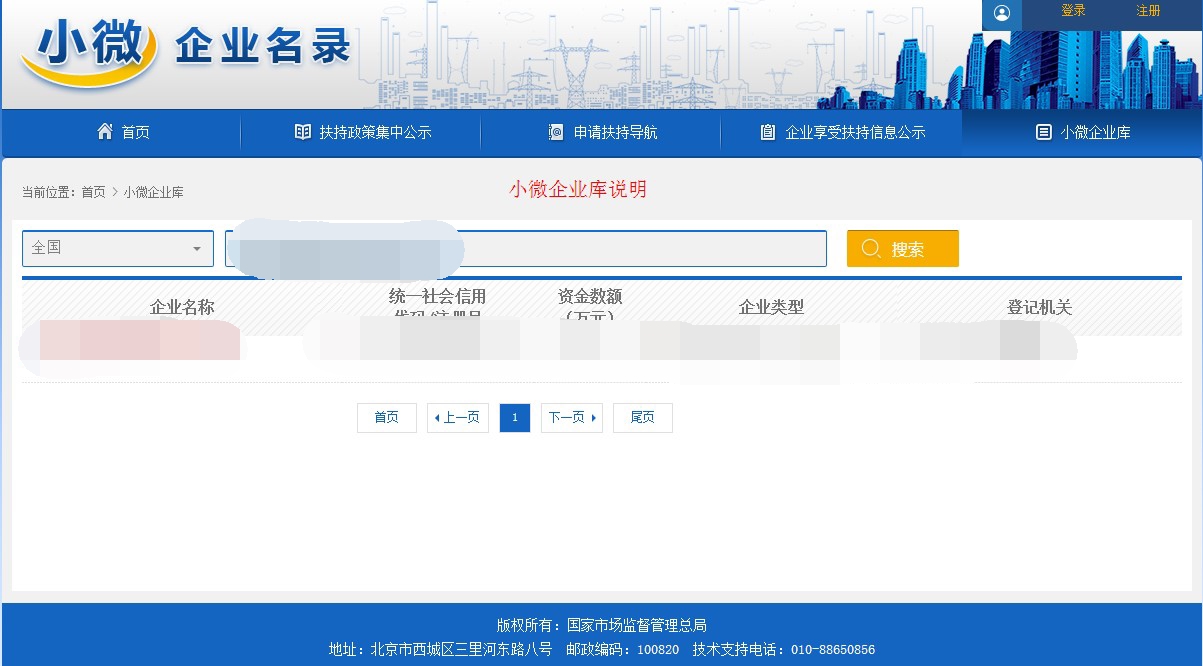 第二张截图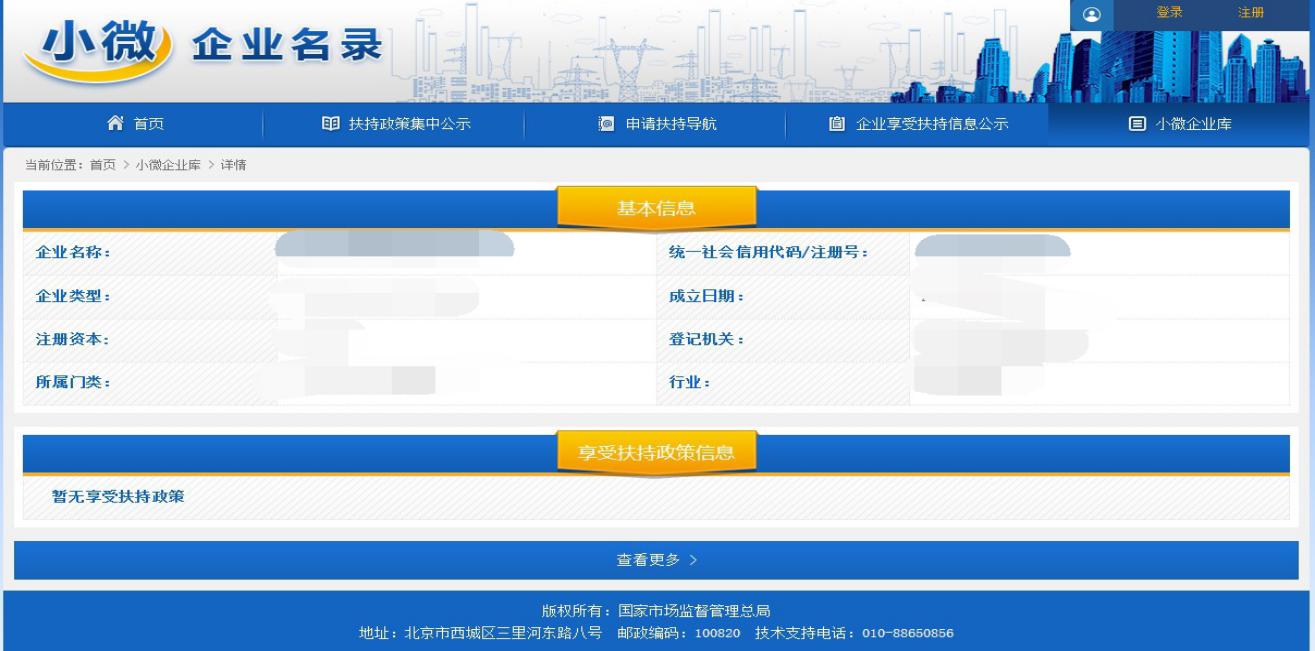 4.所投货物的制造商为中小微型企业填下下表中小微型企业产品明细表项目名称：牟定县2021年教育体育系统学生食堂大宗食品（鲜鸡蛋）采购配送项目   单位：元                注：1.多家制造商提供不同的货物统一填写此表，不按要求填报产品明细表的不给予价格扣除。2.如所投货物的制造商为中小微型企业并给予价格扣除，在中标后原则上不给于更换此制造商生产的产品，如发生不可预见情况，更换的改产品必须是另外一家中小微型企业生产的产品并提供证明材料（更换产品必须优于原有产品）3.此表后提供在《小微企业名录》（http://xwqy.gsxt.gov.cn/）网络截图（按上步骤提供）。附件三、监狱企业证明函（监狱企业提供）本公司郑重声明，根据《财政部司法部关于政府采购支持监狱企业发展有关问题的通知》（财库[2014]68号）的规定，本公司为监狱企业。投标人名称：   （电子签章）日  期：    年   月   日监狱企业产品明细表项目名称：牟定县2021年教育体育系统学生食堂大宗食品（鲜鸡蛋）采购配送项目   单位：元注：多家制造商提供不同的货物统一填写此表，不按要求填报产品明细表的不给予价格扣除。附件四、残疾人福利性单位（残疾人福利性单位提供）（原件扫描件上传，原件带到开标现场审查，残疾人福利性单位提供）残疾人福利性单位声明函本单位郑重声明，根据《财政部 民政部 中国残疾人联合会关于促进残疾人就业政府采购政策的通知》（财库〔2017〕 141号）的规定，本单位为符合条件的残疾人福利性单位，且本单位参加______单位的______项目采购活动提供本单位制造的货物（由本单位承担工程/提供服务），或者提供其他残疾人福利性单位制造的货物（不包括使用非残疾人福利性单位注册商标的货物）。本单位对上述声明的真实性负责。如有虚假，将依法承担相应责任。单位名称：  （电子签章）日  期：   年   月   日残疾人福利性单位产品明细表项目名称： 牟定县2021年教育体育系统学生食堂大宗食品（鲜鸡蛋）采购配送项目     单位：元注：多家制造商提供不同的货物统一填写此表，不按要求填报产品明细表的不给予价格扣除。附件五、供应商提供的产品为节能产品填写以下表格                                                    项目名称：牟定县2021年教育体育系统学生食堂大宗食品（鲜鸡蛋）采购配送项目说明：1、节能产品根据财政部、国家发展改革委最新公布的节能产品政府采购清单确定。 2、如所投产品为节能产品（强制采购产品除外），必须按规定格式逐项填写，否则评审时不予价格扣除。 附：中国政府采购网（www.ccgp.gov.cn）节能环保栏目下的网页截屏并彩色打印。投标人：         （电子签章）法定代表人或其委托代理人：       （电子签章）  日 期：    年   月  日附件六、供应商提供的产品为环境标志产品填写以下表格                                             项目名称：牟定县2021年教育体育系统学生食堂大宗食品（鲜鸡蛋）采购配送项目说明：1、环境标志产品根据财政部、环境保护部最新公布的环境标志产品政府采清单确定。2、如所投产品为环保产品，必须按规定格式逐项填写，否则评审时不予加分。 附：国政府采购网（www.ccgp.gov.cn）节能环保栏目下的网页截屏并彩色打印。投标人：      （电子签章）法定代表人或其委托代理人：   （签字）日期：    年    月   日第五章合同条款及格式注：此合同范本为参考文本，具体合同以甲乙双方签订合同为准。合同编号：（加盖甲乙双方骑缝章有效）合同签订时间：                 　　　      合同签订地点：                   　　  　      采购人(以下称甲方)：                            供应商(以下称乙方)：                                          为了保护甲、乙双方合法权益，根据《中华人民共和国合同法》、《中华人民共和国政府采购法》及其他有关法律、法规、规章，双方签订本合同协议书。甲、乙双方本着自愿、平等、互利和诚实信用的原则，经充分协商，就甲方向乙方购买以下货物达成如下协议：1.合同标的及金额1.1乙方为履行本合同而发生的所有费用均应包含在合同价款中，包含完成该采购项目的设食品（食材）价格、利润、运输费、装卸费、保险费、检验费、售后服务、税费等政策性文件规定费用以及在交付合法有效使用过程中的一切不可预见费用，甲方不再另行支付其它任何费用，合同标的及金额应与成交结果一致。1.2本合同的合同价为人民币：￥       （大写：      元），食品具体信息和价格如下：金额单位：元履行合同的时间、地点2.1 合同履行期限：                       。2.2 供货地点：                           。3.货物的配送及验收验收 	3.1乙方根据各学校（幼儿园）每个周期上报的数量配送。各学校（幼儿园）在一个配送周期结束前的2-3天内将下一周期需配送的品种和数量报乙方，土方按照学校（幼儿园）上报的品种和数量备货配送到各学校（包括完小、教学点、各幼儿园）。3.2配送周期：每7-15天配送一次。3.3乙方必须按甲方按要求配送到每所学校（含校点、幼儿园），同时提供该批次食品（食材）的质量检验报告，学校（园）认真核对食品品牌、规格、质量、数量是否符合采购要求，经双方确认签字认可后，由学校（园）负责食堂食品（食材）采购接受工作的教师清点验收，并认真做好食品（食材）入库台账记录，当批次食品（食材）的质量检验报告交由学校（园）保存。同时，乙方监督校方（园）将送达的食品（食材）按要求留样保存，留样时间必须保证48小时。3.4乙方如果没有在规定时间内配送到指定地点，给甲方造成的一切损失将由乙方承担。累计次数达到3次的，没收合同履约保证金并解除供货合同。4.食材（食材）包装要求4.1配送的食品（食材）须按类分别包装装箱，不得混装，包装须符合国家相关要求和招标人要求。且包装箱（袋、桶）上注明品名、配料、产地（品牌）、数量、生产日期、保质期、食品生产许可信息及营养成分表等相关信息，且必须符合《食品安全国家标准  预包装食品标签通则》DB7718-2011和《食品安全国家标准  预包装食品营养标签通则》GB 28050-2011标。4.2乙方所提供的食品（食材）均应按标准要求做好保护措施，包装应适应于远距离运输、防潮、防水、防虫和防野蛮装卸等要求，以确保食品（食材）安全无损地运抵指定校点。由于包装防护措施不妥而引起的损坏、丢失由乙方负责。4.3每一个包装箱内应附一份详细装箱单和合格证书。5质量标准5.1 本合同下交付的食品（食材）应符合招标文件中采购需求所述的标准。如果没有提及适用标准，则应符合《中华人民共和国食品安全法》及有关机构发布的标准。5.2采用中华人民共和国法定计量单位。5.3乙方所出售的食品（食材）还应符合国家有关安全、环保、卫生之规定。5.4其他补充要求：                                                                                                                                            。6.合同价款支付6.1签订本合同协议书前，乙方须按招标文件要求向甲方提交中标价8%的履约保证金，合同期满后，没有违约行为或未产生赔偿责任，履约保证金不计息如数退还乙方。6.2甲方在支付乙方合同价款前，乙方必须按法律要求提供等额正规合法的税务票据。6.3第一个月由供货人垫付，项目学校不预付款，一个月为一个结账付款周期，学校从供货的第二个月开始支付货款；支付方法为：上月货款在次月15日以前按照开具的正式发票进行转账或电汇方式支付，学校不得以现金方式付款；依次类推，在每学期末供最后一次货时结算并支付清楚所有货款，如遇特殊情况，双方自行协商解决。7.争议解决7.1本合同未尽事宜由甲乙双方共同协商解决，可签订补充合同，补充合同与主合同具有同等的法律效力。7.2甲乙双方在履行合同过程中发生纠纷，应及时向有关管理部门反映，以便相关部门进行协调或处理；也可以直接向合同签订地仲裁机构仲裁。8.其他约定8.1其他补充事项：                                                                                                                                         。8.2本合同一式七份，甲乙双方各执三份，采购代理公司执一份。8.3本合同自签订之日起生效。3.4本合同不可分割之部分：招标文件；（2）中标人的投标文件；（3）中标通知书。甲方：（单位盖章）                  乙方：（单位盖章） 法定代表人（签字）：                法定代表人（签字）：           地址：                              地址：           电话：                              电话：                  签订日期：     年     月   日第六章采购需求及技术要求采购需求1、采购需求： 2、供货地点：牟定县境内的67所中小学及47所幼儿园。3、合同履行期限：一年，2021年8月至2022年7月，共12个月（详细供货时间在合同中明确）。4、供货时间：需要量以学校（幼儿园）每个周期上报的数量为准。各学校（幼儿园）在一个配送周期结束前的2-3天内将下一周期需配送的品种和数量报中标供货商家企业，供货商家企业按照学校（幼儿园）上报的品种和数量备货配送到各学校（包括完小、教学点、各幼儿园）。5、配送周期：每7-15天配送一次。6、数量结算：采购需求一览表中的采购数量为计划采购数量，结算按实际供货数量结算。7、付款方式：食品生产加工、采购、储存、配送运输的各种成本费用由中标商家企业负责，自行垫付，项目学校（园）不预付货款。一个月为一个结账付款周期。二、技术标准及质量要求1.质量要求规格：每枚不少于60克，常温情况下，保质期达15天，要求统一质量、统一包装、统一标识、统一配送，包括但不仅限于包装费和运费、卸载费、税费、抽样等相关费用。质量要求：必须符合《食品安全国家标准 蛋与蛋制品》GB-2749-2015标准及国家相关标准要求。     2.质量违约：凡属于食品质量问题，导致食用人出现食物事故的，经卫生防疫站检验，证明确属于配送食品造成的，供应商必须无条件承担经济与法律上的全部责任。招标人视情况没收中标人全部质量保证金，并解除供货合同。3.包装标识：配送的食品（食材）须按类分别包装装箱，不得混装，包装须符合国家相关要求和招标人要求。且包装箱（袋、桶）上注明品名、产地（品牌）、数量、生产日期、保质期等相关信息。注：	本技术要求中的各项技术参数和规格要求如出现引用某一特定的专利技术、商标、名称、设计、原产地或供应者等情况，则仅起参考作用。投标人可选用实质上“相当于”或“优于”该参考技术规格要求的产品投标。附件1投标人疫情防控承诺书本单位                              承诺严格落实中央、省州关于做好新型冠状病毒感染肺炎疫情防控工作部署要求，遵守《关于进一步明确责任加强新型冠状病毒感染的肺炎预防控制工作的通知》及《中华人民共和国传染病防治法》相关要求。本单位于     年   月   日参加                    项目的开标活动。本单位承诺在开标过程中做到以下几点：1.参与开标人员配合交易服务场所工作人员进行体温监测和人员信息登记。对于有发烧、咳嗽等症状以及不符合防控管理要求的人员，不应进入开标现场。2.参加开标的工作人员自觉做好个人防护，佩戴口罩，听从交易服务场所工作人员的引导。3.本单位所派开标人员为本单位在职人员，不属于疫区、没有与疫区人员接触、不属于隔离已满14天的身体健康人员。4.本单位保证做好开标前期的各项准备工作，提前20分钟到达开标区域，避免因工作疏忽导致的时间拖延，造成人员密集接触。5.开标结束后，本单位人员迅速离场，不在公共区域内停留。承诺人（公章）：                     年   月   日附件2代理机构疫情防控承诺书本单位                           承诺严格落实中央、省州关于做好新型冠状病毒感染肺炎疫情防控工作部署要求，遵守《关于进一步明确责任加强新型冠状病毒感染的肺炎预防控制工作的通知》及《中华人民共和国传染病防治法》相关要求。本单位派出人员          （身份证号码：              ）、       （身份证号码：              ）参与              项目招标代理业务。本单位承诺在开展代理业务过程中做到以下几点：1.派出人员配合交易服务场所工作人员进行体温监测和人员信息登记。对于有发烧、咳嗽等症状以及不符合防控管理要求的人员，不应进入开标、评标现场。2.参加代理业务的工作人员自觉做好个人防护，佩戴口罩，听从交易服务场所工作人员的引导。3.本单位所派工作人员为本单位在职人员，不属于疫区、没有与疫区人员接触、不属于隔离已满14天的身体健康人员。4.本单位保证做好开评标前期的各项准备工作，提前30分钟到达开标区域，避免因工作疏忽导致的时间拖延，造成人员密集接触。5.开标结束后，本单位人员迅速离场，不在公共区域内停留。承诺人（公章）：                   年   月   日附件3评标专家疫情防控承诺书本人姓名：      ，单位名称：         ，身份证号码：_____________，联系方式：           ，参加      年   月   日的评标活动。本人承诺严格落实中央、省州关于做好新型冠状病毒感染肺炎疫情防控工作部署要求，遵守《关于进一步明确责任加强新型冠状病毒感染的肺炎预防控制工作的通知》及《中华人民共和国传染病防治法》相关要求。本人承诺在评标过程中做到以下几点：1.本人近期未去过中、高风险地区，不属于疫区、没有与疫区人员接触、不属于隔离已满14天的身体健康人员。未出现任何症状，目前身体状况良好。2.本人承诺未与确诊或疑似病例有过接触史，未有发烧、发热、咳嗽等症状。本人目前身体状况良好。3.本人配合交易服务场所工作人员进行体温监测和人员信息登记。4.本人参加评标时提前15分钟到达评标区域，自觉做好个人防护，佩戴口罩，听从交易中心工作人员的引导。5.评标结束后，本人迅速离场，不在公共区域内停留。承诺人（签字）：                  年   月   日附件4招标（采购）人代表疫情防控承诺书本人姓名：        ，单位名称：         ，身份证号码：____________，联系式：           ，作为招标（采购）人代表于     年   月   日参加                     项目的开标、专家抽取、评标活动。本人承诺严格落实中央、省州关于做好新型冠状病毒感染肺炎疫情防控工作部署要求，遵守《关于进一步明确责任加强新型冠状病毒感染的肺炎预防控制工作的通知》及《中华人民共和国传染病防治法》相关要求。本人承诺在评标过程中做到以下几点：1.本人近期未去过中、高风险地区，不属于疫区、没有与疫区人员接触、不属于隔离已满14天的身体健康人员。未出现任何症状，目前身体状况良好。2.本人承诺未与确诊或疑似病例有过接触史，未有发烧、发热、咳嗽等症状。本人目前身体状况良好。3.本人配合交易服务场所工作人员进行体温监测和人员信息登记。4.本人参加开标会议时提前15分钟到开标室，自觉做好个人防护，佩戴口罩，与其它人员隔空就座，听从交易中心工作人员的引导。5.开评标工作结束后，本人迅速离场，不在公共区域内停留。承诺人（签字）：                  年  月  日附件5公证人员疫情防控承诺书本人姓名：      ，单位名称：       ，身份证号码：______________，联系方式：           ，于     年   月   日参加                       项目交易的现场公证。本人承诺严格落实中央、省州关于做好新型冠状病毒感染肺炎疫情防控工作部署要求，遵守《关于进一步明确责任加强新型冠状病毒感染的肺炎预防控制工作的通知》及《中华人民共和国传染病防治法》相关要求。本人承诺在评标过程中做到以下几点：1.本人近期未去过中、高风险地区，不属于疫区、没有与疫区人员接触、不属于隔离已满14天的身体健康人员。未出现任何症状，目前身体状况良好。2.本人承诺未与确诊或疑似病例有过接触史，未有发烧、发热、咳嗽等症状。本人目前身体状况良好。3.本人配合交易服务场所工作人员进行体温监测和人员信息登记。4.本人参加开标会议时提前15分钟到开标室，自觉做好个人防护，佩戴口罩，与其它人员隔空就座，听从交易中心工作人员的引导。5.现场公证工作结束后，本人迅速离场，不在公共区域内停留。承诺人（签字）：                  年  月  日附件6监管人员疫情防控承诺书本人姓名：     ，单位名称：       ，身份证号码：______________，联系方式：           ，于     年   月   日参加                       项目交易的现场监管工作。本人承诺严格落实中央、省州关于做好新型冠状病毒感染肺炎疫情防控工作部署要求，遵守《关于进一步明确责任加强新型冠状病毒感染的肺炎预防控制工作的通知》及《中华人民共和国传染病防治法》相关要求。本人承诺在评标过程中做到以下几点：1.本人近期未去过中、高风险地区，不属于疫区、没有与疫区人员接触、不属于隔离已满14天的身体健康人员。未出现任何症状，目前身体状况良好。2.本人承诺未与确诊或疑似病例有过接触史，未有发烧、发热、咳嗽等症状。本人目前身体状况良好。3.本人配合交易服务场所工作人员进行体温监测和人员信息登记。4.本人参加开标会议时提前15分钟到开标室，自觉做好个人防护，佩戴口罩，与其它人员隔空就座，听从交易中心工作人员的引导。5.现场监管工作结束后，本人迅速离场，不在公共区域内停留。承诺人（签字）：                  年  月  日序号学  校2021学年 预计2021学年 预计2021学年 预计2021学年 预计计划采购数量序号学  校完小（幼儿园数）（所）在校生营改人数寄宿人数计划采购数量序号学  校完小（幼儿园数）（所）（人）（人）（人）个1茅阳一小11220101044047 2天台小学8（5）62057038062767 3青龙小学9（8）4604602207598 4凤屯小学7（6）57751548322941 5高平小学9（7）92072065092866 6茅阳中学1100080040091765 7天台中学129829627614738 8青龙中学134034034022024 9牟定一中（初中）163056042010职业中学1600580826 11茅阳二小11350110028447 12实验小学110501040105052856 13新桥小学5（4）49049043035972 14蟠猫小学4（4）35525524019638 15戌街小学5（3）56447150839349 16安乐小学8（9）69259741590020 17高平中学143042842835513 18民族中学1128212731273110118 19安乐中学123023023020县幼儿园190055059 总计总计67（47）14008111558323826544 条款号条 款 名 称编 列 内 容1.2采购人名  称：牟定县教育体育局地  址：牟定县城万寿路联系方式：0878-52231831.2采购代理机构名   称：云南诚昱招标代理有限公司地   址：牟定县化湖人家26幢4号项目联系人：陈宗友联系方式：138878840401.2项目名称牟定县2021年教育体育系统学生食堂大宗食品食材（鲜鸡蛋）采购评审项目1.2项目编号（合同编号）CYZB2021-0232.1项目预算70.2562万元3.1资金来源财政资金3.2合同履行期限一年，2021年8月至2022年7月，共12个月（详细供货时间在合同中明确）。3.3招标范围详细见“第六章 采购需求及技术要求”3.4质量标准符合国家相关要求及行业标准，并满足“第六章 采购需求及技术要求”。4.2投标人特定条件★一、投标人应当具备《中华人民共和国政府采购法》第二十二条规定的条件：1.具有独立承担民事责任的能力：提供法人或者其他组织的营业执照等证明文件。2.具有良好的商业信誉和健全的财务会计制度：提供2020年经会计师事务所或审计机构审计的财务报告及报表（需包括审计报告、资产负债表、利润表、现金流量表；投标人为新注册的（投标文件递交时间止成立未满一年的）提供近期其中任意一个月的财务状况报告（报表）。3.具有履行合同所必需的设备和专业技术能力：提供合同所必需的设备、工具和专业技术人员的相关材料。4.有依法缴纳税收和社会保障资金的良好记录：至少提供近期三个月缴纳税收和社保的凭证；如依法免税或不需要缴纳社会保障资金的，应提供相应文件证明。5.参加政府采购活动前三年内，在经营活动中没有重大违法记录：提供声明函。6.法律、行政法规规定的其他条件：（1）投标人必须具有《动物防疫条件合格证》，同时需具有食品仓储、运输、配送等能力。（2）截止到评审时间止，未被“信用中国”网站（www.creditchina.gov.cn）中列入失信被执行人和重大税收违法案件当事人名单（处罚期限尚未届满的）。（3）截止到评审时间止，未被“中国政府采购网”网站（www.ccgp.gov.cn）列入政府采购严重违法失信行为记录名单（处罚期限尚未届满的）。7.本次招标不接受联合体投标。7招标文件澄清联系方式澄清联系人：陈宗友电话：138878840407.1投标人要求澄清招标文件的截止时间投标截止时间15日前7.2投标截止时间（投标文件上传的截止时间）2021年06月28日09时00分8.4. 1投标文件制作要求1.为保证招投标工作顺利进行，请务必使用《云南省政府采购投标文件编制系统》 (详细操作步骤请登录http://www.cxggzy.cn/到“下载专区--工具下载”中下载《云南省产品管理工具》，使用“筑龙产品管理工具”中的云南-省本级，政府采购投标工具)制作，电子标书最终生成格式为*. ZCTBJ。2.在编制标投标文件时，粘贴图片建议使用JPG格式的文件，并且每张图片的分辩率建议大于100dpi（注意在制作投标文件中压缩后导致图片清晰度降低，影响投标），最终的每份标书文件所占用的磁盘空间必须小于100M。8.4.2电子投标文件格式电子投标文件的制作应使用《云南省政府采购投标文件编制系统》，生成电子签名的投标文件，格式为*. ZCTBJ。8.4.3投标文件的签署按照投标文件格式，采用企业、法定代表人或授权委托人电子签章及数字证书电子签名，如法定代表人或授权委托人无电子签章的，可使用亲笔签名上传扫描件（部分格式除外）。11.1有效期递交投标文件的截止日期后45天12.1投标保证金投标人必须在投标文件递交的截止时间前将投标保证金由公司基本账户汇款至云南诚昱招标代理有限公司账户，不得以分公司、办事处或其他机构的名义汇入，投标保证金缴纳不接受现金，采取电汇或网银转账，投标人在缴纳保证金时，须在银行汇票备注栏中写明CYZB2021-023项目投标保证金。投标保证金金额：鲜鸡蛋￥14000.00元（大写人民币壹万肆仟元整）。保证金缴纳的银行及账号如下：账户名称：云南诚昱招标代理有限公司开户银行：中国建设银行股份有限公司牟定支行银行账号：5305 0170 7836 0000 0126响应人不需到采购代理机构兑换保证金收据，但转账汇款凭证将作为响应文件的重要组成部分。其他规定：（1）未按规定提交投标保证金的，将被视为无效投标；（2）未中标的投标人的投标保证金，将于定标后按投标人提供的退款信息退还；（3）中标投标人的投标保证金，在签订合同后5个工作日内退还。（4）因发生质疑、投诉或有关部门立案调查，保证金暂不退还，待调查处理结案后，按照有关规定办理。13.1投标文件提交及有关内容网上上传：网上上传网址为http://www.cxggzy.cn/，投标人须在投标截止时间前完成投标文件所有内容的上传。投标人根据拟要投标的项目，按照网上投标系统要求上传投标文件所有内容，投标文件上传后须自行检查投标文件的完整性并进行确认签名后，方可完成投标文件网上上传操作。投标人可自行打印“上传投标文件回执”。投标截止时间前未完成投标文件传输的，视为撤回投标文件。15.1开标时间和地点时间：2021年06月28日09时00分地点：牟定县公共资源交易中心四楼开标室15.2开标方式ᩙ网上开标远程解密   现场开标现场解密15.3远程解密操作方法不采用16.1评标委员会的组建5人或5人以上的单数。评标委员会的确定方式：在云南省综合评标专家库中随机抽取。注：特殊情况专家名单经审批后确定。22.1履约担保履约担保金额：中标价的8%，在签订合同协议书前支付。24采购代理服务费和公证费本次代理服务费按国家计委（2002）1980号文件规定的收费标准、国家发展改革委员会发改办价格[2003]857号文及发改委（2011）534号文的规定收取，由中标人承担，支付率为采购预算价的1.1%，计¥7700.00元（柒仟柒佰元整），中标人在领取中标通知书时一次支付（请投标人予以关注）。中标人除需支付采购代理服务费外，还需支付800元的公证费。26需要补充的其他内容需要补充的其他内容采购预算价本项目最高采购预算价为：70.2562万元（大写：柒拾万零贰仟伍佰陆拾贰元整），鲜鸡蛋最高单价0.85元/个，投标报价高于采购预算价的按废标处理。本项目最高采购预算价为：70.2562万元（大写：柒拾万零贰仟伍佰陆拾贰元整），鲜鸡蛋最高单价0.85元/个，投标报价高于采购预算价的按废标处理。对节能产品的有关政策□不适用☑适用  审查标准：按《财政部 发展改革委 生态环境部 市场监管总局关于调整优化节能产品、环境标志产品政府采购执行机制的通知》(财库〔2019〕9号)，若报价产品为国家确定的认证机构出具的、处于有效期之内的节能产品，且提供有效证明材料的，按以下方法对报价扣除。若参加投标产品为《节能产品政府采购清单》中政府强制采购节能产品，不再进行报价扣除。1.若所投全部产品为节能产品，在其报价基础上分别给予【投标报价×6%】的价格扣除。2.若所投部分产品为节能产品，在其报价基础上分别给予【投标报价×6%×（节能产品合计报价/投标报价）】的扣除。注：如所投货物为节能产品，在中标后原则上不给于更换此节能产品，如发生不可预见情况，更换的节能产品必须是国家确定的认证机构出具的的采购清单中的产品并提供证明材料（在有效期内）。□不适用☑适用  审查标准：按《财政部 发展改革委 生态环境部 市场监管总局关于调整优化节能产品、环境标志产品政府采购执行机制的通知》(财库〔2019〕9号)，若报价产品为国家确定的认证机构出具的、处于有效期之内的节能产品，且提供有效证明材料的，按以下方法对报价扣除。若参加投标产品为《节能产品政府采购清单》中政府强制采购节能产品，不再进行报价扣除。1.若所投全部产品为节能产品，在其报价基础上分别给予【投标报价×6%】的价格扣除。2.若所投部分产品为节能产品，在其报价基础上分别给予【投标报价×6%×（节能产品合计报价/投标报价）】的扣除。注：如所投货物为节能产品，在中标后原则上不给于更换此节能产品，如发生不可预见情况，更换的节能产品必须是国家确定的认证机构出具的的采购清单中的产品并提供证明材料（在有效期内）。对环境标志产品的有关政策☑不适用□适用 审查标准：按《财政部 发展改革委 生态环境部 市场监管总局关于调整优化节能产品、环境标志产品政府采购执行机制的通知》(财库〔2019〕9号)，若报价产品为为国家确定的认证机构出具的、处于有效期之内的的环境标志产品，且提供有效证明材料的，按以下方法对报价扣除。1.若所投全部产品为环境标志产品，在其报价基础上分别给予【投标报价×6%】的价格扣除。2.若所投部分产品为节能产品，在其报价基础上分别给予【投标报价×6%×（环境标志产品合计报价/投标报价）】的扣除。注：如所投货物为环境标志产品，在中标后原则上不给于更换此环境标志产品，如发生不可预见情况，更换的环境标志产品必须是国家确定的认证机构出具的的采购清单中的产品并提供证明材料（在有效期内）。☑不适用□适用 审查标准：按《财政部 发展改革委 生态环境部 市场监管总局关于调整优化节能产品、环境标志产品政府采购执行机制的通知》(财库〔2019〕9号)，若报价产品为为国家确定的认证机构出具的、处于有效期之内的的环境标志产品，且提供有效证明材料的，按以下方法对报价扣除。1.若所投全部产品为环境标志产品，在其报价基础上分别给予【投标报价×6%】的价格扣除。2.若所投部分产品为节能产品，在其报价基础上分别给予【投标报价×6%×（环境标志产品合计报价/投标报价）】的扣除。注：如所投货物为环境标志产品，在中标后原则上不给于更换此环境标志产品，如发生不可预见情况，更换的环境标志产品必须是国家确定的认证机构出具的的采购清单中的产品并提供证明材料（在有效期内）。中小微型企业及有关政策□不适用☑适用（审查标准：按照财政部工业和信息化部关于印发《政府采购促进中小企业发展暂行办法》的通知，财库[2011]181号的规定，按以下价格扣除幅度对报价进行扣除。中小微型企业价格扣除幅度：报价的6%）计算方法是：1.若投标人符合中小微型企业并提供证明文件，在其报价基础上分别给予【投标报价×6%】的价格扣除。2.若所投部分产品的制造商符合中小微型企业的，在其报价基础上分别给予【投标报价×6%×（中小微型企业所生产的产品合计报价/投标报价）】的扣除。注：（1）小型、微型企业提供中型企业制造的货物的，视同为中型企业。中型企业不享受该项优惠政策。（2）符合中小微型企业的投标人或造商为中小微型企业，应按第四章投标文件格式中的附件二上传材料（《中小微企业声明函》、《从业人员声明函》、在《小微企业名录》），否则不给予价格扣除。（2）如投标人和制造商同时符合中小微型企业的，按第1项给予价格扣除，制造商不在重复价格扣除。（3）如所报货物的制造商为中小微型企业生产的产品，须按规定格式逐项填写，否则评分时不予价格扣除。（4）如所投货物的制造商为中小微型企业并给予价格扣除，在中标后原则上不给于更换此制造商生产的产品，如发生不可预见情况，更换的改产品必须是中小微型企业生产的产品并提供证明材料（更换产品必须优于投标产品）。□不适用☑适用（审查标准：按照财政部工业和信息化部关于印发《政府采购促进中小企业发展暂行办法》的通知，财库[2011]181号的规定，按以下价格扣除幅度对报价进行扣除。中小微型企业价格扣除幅度：报价的6%）计算方法是：1.若投标人符合中小微型企业并提供证明文件，在其报价基础上分别给予【投标报价×6%】的价格扣除。2.若所投部分产品的制造商符合中小微型企业的，在其报价基础上分别给予【投标报价×6%×（中小微型企业所生产的产品合计报价/投标报价）】的扣除。注：（1）小型、微型企业提供中型企业制造的货物的，视同为中型企业。中型企业不享受该项优惠政策。（2）符合中小微型企业的投标人或造商为中小微型企业，应按第四章投标文件格式中的附件二上传材料（《中小微企业声明函》、《从业人员声明函》、在《小微企业名录》），否则不给予价格扣除。（2）如投标人和制造商同时符合中小微型企业的，按第1项给予价格扣除，制造商不在重复价格扣除。（3）如所报货物的制造商为中小微型企业生产的产品，须按规定格式逐项填写，否则评分时不予价格扣除。（4）如所投货物的制造商为中小微型企业并给予价格扣除，在中标后原则上不给于更换此制造商生产的产品，如发生不可预见情况，更换的改产品必须是中小微型企业生产的产品并提供证明材料（更换产品必须优于投标产品）。监狱企业有关政策□不适用☑适用 按照《财政部司法部关于政府采购支持监狱企业发展有关问题的通知》（财库【2014】68 号）监狱企业参加政府采购活动时，应当提供由省级以上监狱管理局、戒毒管理局（含新疆生产建设兵团）出具的属于监狱企业的证明文件。监狱企业价格扣除幅度：报价的6%。计算方法是：1.若投标人属于监狱企业并提供（上传）证明文件，在其报价基础上分别给予【投标报价×6%】的价格扣除。2.若所投部分产品的制造商属于监狱企业的，在其报价基础上分别给予【投标报价×6%×（监狱企业所生产的产品合计报价/投标报价）】的扣除。□不适用☑适用 按照《财政部司法部关于政府采购支持监狱企业发展有关问题的通知》（财库【2014】68 号）监狱企业参加政府采购活动时，应当提供由省级以上监狱管理局、戒毒管理局（含新疆生产建设兵团）出具的属于监狱企业的证明文件。监狱企业价格扣除幅度：报价的6%。计算方法是：1.若投标人属于监狱企业并提供（上传）证明文件，在其报价基础上分别给予【投标报价×6%】的价格扣除。2.若所投部分产品的制造商属于监狱企业的，在其报价基础上分别给予【投标报价×6%×（监狱企业所生产的产品合计报价/投标报价）】的扣除。残疾人福利性单位有关政策□不适用☑适用（审查标准：按照《关于促进残疾人就业政府采购政策的通知》（财库〔2017〕141号），残疾人福利性单位视同小型、微型企业，按以下价格扣除幅度对报价进行扣除。残疾人福利性单位价格扣除幅度：报价的6%）。计算方法是：1.若投标人属于残疾人福利性单位并提供证明文件，在其报价基础上分别给予【投标报价×6%】的价格扣除。2.若所投部分产品的制造商属于残疾人福利性单位，在其报价基础上分别给予【投标报价×6%×（残疾人福利性单位所生产的产品合计报价/投标报价）】的扣除。□不适用☑适用（审查标准：按照《关于促进残疾人就业政府采购政策的通知》（财库〔2017〕141号），残疾人福利性单位视同小型、微型企业，按以下价格扣除幅度对报价进行扣除。残疾人福利性单位价格扣除幅度：报价的6%）。计算方法是：1.若投标人属于残疾人福利性单位并提供证明文件，在其报价基础上分别给予【投标报价×6%】的价格扣除。2.若所投部分产品的制造商属于残疾人福利性单位，在其报价基础上分别给予【投标报价×6%×（残疾人福利性单位所生产的产品合计报价/投标报价）】的扣除。优先就近采购原则□不适用☑适用，根据《中华人民共和国政府采购法》第九条规定：“政府采购应当有助于实现国家的经济和社会发展政策目标，包括保护环境，扶持不发达地区和少数民族地区，促进中小企业发展等”。本项目采用综合评分法，中标候选人总分相同的条件下，优先就近采购本地或本省产品(服务)。□不适用☑适用，根据《中华人民共和国政府采购法》第九条规定：“政府采购应当有助于实现国家的经济和社会发展政策目标，包括保护环境，扶持不发达地区和少数民族地区，促进中小企业发展等”。本项目采用综合评分法，中标候选人总分相同的条件下，优先就近采购本地或本省产品(服务)。落实上述政府采购政策说明1. 投标人同时符合监狱企业、残疾人福利性单位、中小微型企业的，在报价上不重复享受政策惠（按扣除幅度最多一条计算）。2.如投标单位为：监狱企业，中小微型企业，残疾人福利性单位须按规定格式逐项填写，否则评分时不予价格扣除。详细见格式部分。3.如所报货物为节能产品、环境标志产品，须按规定格式逐项填写，否则不给予价格扣除。详细见格式部分。5.所投货物制造商为监狱企业，中小微型企业，残疾人福利性单位开标时投标人必须按规定格式逐项填写，否则不给予价格扣除。详细见格式部分。6. 若中标、成交供应商属于上述鼓励政策的，采购代理机构将随中标结果同时公告其《证明文件》。7.节能环保产品须与所招设备一致，且节能产品为所招产品的核心部分，如不能满足将不作为加分项。开标时，投标人提供中国政府采购网（www.ccgp.gov.cn）网页截屏彩色打印件(并加盖公章)，否则不给予加分。属于政府强制采购节能产品范围的产品必须为清单内产品。投标人所填写的内容必须真实、可靠，如有虚假或隐瞒，一经查实将可能导致投标被拒绝。其中计算机设备（台式计算机、便携式计算机和平板式微型计算机）、打印设备（激光打印机、针式打印机）、显示设备（液晶显示器）、制冷空调设备、镇流器（管型荧光灯镇流器）、空调机、热水器（电热水器）、照明设备（普通照明用自镇流荧光灯、普通照明用双端荧光灯）、普通电视设备（电视机）、视频监控设备、节水产品（便器、水嘴）等产品是国家强制采购节能产品的范围，要求必须是节能产品，即属于财政部、国家发展改革委公布的《节能产品政府采购清单》中的产品。本次招标产品中包含以上产品的，投标人必须投报国家确定的认证机构出具的的采购清单中的产品，否则其投标无效；同时必须提供投报的中国政府采购网（www.ccgp.gov.cn）网页截屏彩色打印件，否则其投标也无效。 注：以上所涉及提供的网页截屏指“按网站显示内容中（节能产品查询 【打印】）并上传该页即可”。1. 投标人同时符合监狱企业、残疾人福利性单位、中小微型企业的，在报价上不重复享受政策惠（按扣除幅度最多一条计算）。2.如投标单位为：监狱企业，中小微型企业，残疾人福利性单位须按规定格式逐项填写，否则评分时不予价格扣除。详细见格式部分。3.如所报货物为节能产品、环境标志产品，须按规定格式逐项填写，否则不给予价格扣除。详细见格式部分。5.所投货物制造商为监狱企业，中小微型企业，残疾人福利性单位开标时投标人必须按规定格式逐项填写，否则不给予价格扣除。详细见格式部分。6. 若中标、成交供应商属于上述鼓励政策的，采购代理机构将随中标结果同时公告其《证明文件》。7.节能环保产品须与所招设备一致，且节能产品为所招产品的核心部分，如不能满足将不作为加分项。开标时，投标人提供中国政府采购网（www.ccgp.gov.cn）网页截屏彩色打印件(并加盖公章)，否则不给予加分。属于政府强制采购节能产品范围的产品必须为清单内产品。投标人所填写的内容必须真实、可靠，如有虚假或隐瞒，一经查实将可能导致投标被拒绝。其中计算机设备（台式计算机、便携式计算机和平板式微型计算机）、打印设备（激光打印机、针式打印机）、显示设备（液晶显示器）、制冷空调设备、镇流器（管型荧光灯镇流器）、空调机、热水器（电热水器）、照明设备（普通照明用自镇流荧光灯、普通照明用双端荧光灯）、普通电视设备（电视机）、视频监控设备、节水产品（便器、水嘴）等产品是国家强制采购节能产品的范围，要求必须是节能产品，即属于财政部、国家发展改革委公布的《节能产品政府采购清单》中的产品。本次招标产品中包含以上产品的，投标人必须投报国家确定的认证机构出具的的采购清单中的产品，否则其投标无效；同时必须提供投报的中国政府采购网（www.ccgp.gov.cn）网页截屏彩色打印件，否则其投标也无效。 注：以上所涉及提供的网页截屏指“按网站显示内容中（节能产品查询 【打印】）并上传该页即可”。招标文件的解释采购人自行编写的内容由采购人（招标代理机构）解释。对采购人自行编写的内容理解有争议的，由备案的行政监督部门按照招标文件所使用的词句、招标文件有关条款、招标的目的、习惯以及诚实信用原则，确定该条款的真实意思。有两种以上解释的，作出不利于采购人一方的解释。采购人自行编写的内容由采购人（招标代理机构）解释。对采购人自行编写的内容理解有争议的，由备案的行政监督部门按照招标文件所使用的词句、招标文件有关条款、招标的目的、习惯以及诚实信用原则，确定该条款的真实意思。有两种以上解释的，作出不利于采购人一方的解释。其他内容1、不良行为记录是指：（1）以受让或者借用或者涂改或者盗用或者伪造证书、图章、签名以及其他弄虚作假的方式参与投标的；（2）投标人相互串通投标或者与招标人串通投标的；（3）行贿或者索贿或者受贿或者接受其他好处的；（4）将中标项目进行转包或者违法分包的；（5）无故放弃中标的；（6）不履行投标文件承诺的。2、同义词语：在本文件中出现的“采购文件”的部分措辞应当按“招标文件”进行理解；构成招标文件组成部分的“合同条款”等章节中出现的措辞“采购人”和“中标人”，在招标投标阶段应当分别按“采购人”和“投标人”进行理解；在项目实施阶段应当分别按“甲方”和“乙方”进行理解。3、解释权：构成本招标文件的各个组成文件应互为解释，互为说明；如有不明确或不一致，构成合同文件组成内容的，以合同文件约定内容为准，且以专用合同条款约定的合同文件优先顺序解释；除招标文件中有特别规定外，仅适用于招标投标阶段的规定，按招标公告、投标人须知、评标办法、投标文件格式的先后顺序解释；同一组成文件中就同一事项的规定或约定不一致的，以编排顺序在后者为准；同一组成文件不同版本之间有不一致的，以形成时间在后者为准。按本款前述规定仍不能形成结论的，由招标人负责解释。4、其他：（1）所有投标人的投标文件必须是在接受采购人招标文件（含合同条款等）的基础上作出的投标承诺，若中标人对招标文件（含合同条款等）提出修改要求，采购人可视为其不响应招标文件的实质性条款，取消其中标资格。（2）中标人若因报价过低致使不与采购人签订合同的，或在合同签订中无故要求变更投标承诺和变更投标报价的，采购人可取消其中标资格，并上报行政监管部门作出处罚并给予不良行为记录。（3）本招标文件中的所有条款，包括合同条款均是招标文件的实质性组成部分，投标人的投标文件是在充分理解了招标文件（含合同条款）的所有条款后作出的投标决定，是对招标文件的实质性响应，投标人中标后不得对招标文件实质性内容进行修改或质询。若中标人对招标文件（含合同条款）提出修改要求，采购人有权拒绝与之其签订合同，取消其中标候选人资格，由此产生的一切后果全部由中标人承担。（4）若投标人为分公司投标的，法定代表人”之后加上“（负责人）”的字样，以明确表示分公司负责人的签字亦具有法律效力。5、纸质投标文件：本项目投标人不提供纸质版投标文件；中标单位在签订合同前给采购人补充一式二份纸质投标文件，且纸质投标文件须与电子投标文件一致。1、不良行为记录是指：（1）以受让或者借用或者涂改或者盗用或者伪造证书、图章、签名以及其他弄虚作假的方式参与投标的；（2）投标人相互串通投标或者与招标人串通投标的；（3）行贿或者索贿或者受贿或者接受其他好处的；（4）将中标项目进行转包或者违法分包的；（5）无故放弃中标的；（6）不履行投标文件承诺的。2、同义词语：在本文件中出现的“采购文件”的部分措辞应当按“招标文件”进行理解；构成招标文件组成部分的“合同条款”等章节中出现的措辞“采购人”和“中标人”，在招标投标阶段应当分别按“采购人”和“投标人”进行理解；在项目实施阶段应当分别按“甲方”和“乙方”进行理解。3、解释权：构成本招标文件的各个组成文件应互为解释，互为说明；如有不明确或不一致，构成合同文件组成内容的，以合同文件约定内容为准，且以专用合同条款约定的合同文件优先顺序解释；除招标文件中有特别规定外，仅适用于招标投标阶段的规定，按招标公告、投标人须知、评标办法、投标文件格式的先后顺序解释；同一组成文件中就同一事项的规定或约定不一致的，以编排顺序在后者为准；同一组成文件不同版本之间有不一致的，以形成时间在后者为准。按本款前述规定仍不能形成结论的，由招标人负责解释。4、其他：（1）所有投标人的投标文件必须是在接受采购人招标文件（含合同条款等）的基础上作出的投标承诺，若中标人对招标文件（含合同条款等）提出修改要求，采购人可视为其不响应招标文件的实质性条款，取消其中标资格。（2）中标人若因报价过低致使不与采购人签订合同的，或在合同签订中无故要求变更投标承诺和变更投标报价的，采购人可取消其中标资格，并上报行政监管部门作出处罚并给予不良行为记录。（3）本招标文件中的所有条款，包括合同条款均是招标文件的实质性组成部分，投标人的投标文件是在充分理解了招标文件（含合同条款）的所有条款后作出的投标决定，是对招标文件的实质性响应，投标人中标后不得对招标文件实质性内容进行修改或质询。若中标人对招标文件（含合同条款）提出修改要求，采购人有权拒绝与之其签订合同，取消其中标候选人资格，由此产生的一切后果全部由中标人承担。（4）若投标人为分公司投标的，法定代表人”之后加上“（负责人）”的字样，以明确表示分公司负责人的签字亦具有法律效力。5、纸质投标文件：本项目投标人不提供纸质版投标文件；中标单位在签订合同前给采购人补充一式二份纸质投标文件，且纸质投标文件须与电子投标文件一致。条款号条款号条款号评审因素评审标准（一）资格要求资格要求投标人应当具备《中华人民共和国政府采购法》第二十二条规定的条件：投标人应当具备《中华人民共和国政府采购法》第二十二条规定的条件：（一）资格要求资格要求1. 具有独立承担民事责任的能力提供法人或者其他组织的营业执照等证明文件。（一）资格要求资格要求2.具有良好的商业信誉和健全的财务会计制度提供2020年经会计师事务所或审计机构审计的财务报告及报表（需包括审计报告、资产负债表、利润表、现金流量表；投标人为新注册的（投标文件递交时间止成立未满一年的）提供近期其中任意一个月的财务状况报告（报表）。（一）资格要求资格要求3.具有履行合同所必需的设备和专业技术能力提供合同所必需的设备、工具和专业技术人员的相关材料。（一）资格要求资格要求4.有依法缴纳税收和社会保障资金的良好记录至少提供近期三个月缴纳税收和社保的凭证；如依法免税或不需要缴纳社会保障资金的，应提供相应文件证明。（一）资格要求资格要求5. 参加政府采购活动前三年内，在经营活动中没有重大违法记录。提供投标人参加政府采购活动前三年内，在经营活动中没有重大违法记录（重大违法记录，是指投标人因违法经营受到刑事处罚或者责令停产停业、吊销许可证或者执照、较大数额罚款等行政处罚）的书面声明。（一）资格要求资格要求6.法律、行政法规规定的其他条件：（一）资格要求资格要求6.1特定资格条件投标人属于生产商的必须具有《食品生产许可证》；投标人属于经销商的必须具有《食品经营许可证》外，还必须提供生产商家的《食品生产许可证》，同时需具有食品仓储、运输、配送等能力。（一）资格要求资格要求6.2截止到评审时间止，未被“信用中国”网站（www.creditchina.gov.cn）中列入失信被执行人和重大税收违法案件当事人名单（处罚期限尚未届满的）。由采购代理机构通过“信用中国”网站（www.creditchina.gov.cn）查询结果以确定投标投标人是否具备投标资格。（一）资格要求资格要求6.3截止到评审时间止，未被“中国政府采购网”网站（www.ccgp.gov.cn）列入政府采购严重违法失信行为记录名单（处罚期限尚未届满的）。由采购代理机构通过中国政府采购网”网站（www.ccgp.gov.cn）查询结果以确定投标投标人是否具备投标资格。（二）符合性评审标准符合性评审标准投标报价完整且只有一个有效报价。（二）符合性评审标准符合性评审标准投标函符合招标文件给定格式及内容并加盖电子公章。（二）符合性评审标准符合性评审标准法定代表人身份证明书符合招标文件给定格式及内容,并加盖公章。（二）符合性评审标准符合性评审标准法定代表人授权委托书有法定代表人及其委托代理人签字或盖章，并加盖公章；符合招标文件给定格式及内容。（二）符合性评审标准符合性评审标准投标有效期符合第二章“投标人须知”第11.1项规定（二）符合性评审标准符合性评审标准投标保证金符合第二章“投标人须知”第12.1项规定（二）符合性评审标准符合性评审标准其它实质性条件按本章“二、评审标准”2.3.3条规定详细评审详细评审详细评审详细评审采用综合评分法。（三）详细评审标准（1）投标报价评分（满分30分）（1）投标报价评分（满分30分）满足招标文件要求且投标报价最低的报价为评标基准价，其价格分为满分。其他投标人的价格分，统一按照下列公式计算：投标报价得分=（评标基准价／投标报价）×30；分数不为整数时保留2位小数。（三）详细评审标准（2）货物的响应性评分（满分20分）（2）货物的响应性评分（满分20分）见本章2.4详细评审（三）详细评审标准（3）供货期限承诺及配送服务方案审查评分（满分10分）（3）供货期限承诺及配送服务方案审查评分（满分10分）见本章2.4详细评审（三）详细评审标准（4）质量承诺及保障措施评分（满分14分）（4）质量承诺及保障措施评分（满分14分）见本章2.4详细评审（三）详细评审标准（5）投标样品评分（8分）（5）投标样品评分（8分）见本章2.4详细评审（三）详细评审标准（6）应急保障及疫情防控方案评分（满分10分）（6）应急保障及疫情防控方案评分（满分10分）见本章2.4详细评审（三）详细评审标准（7）项目经验评分（满分5分）（7）项目经验评分（满分5分）见本章2.4详细评审（三）详细评审标准（8）投标文件响应评分（满分3分）（8）投标文件响应评分（满分3分）见本章2.4详细评审序号项    目金    额金    额序号项    目小写（元）大写（元）1投标总报价2质量承诺3合同履行期限4项目负责人姓名：姓名：5投标保证金    元    元6备 注响应人（电子签章）：                                     响应人（电子签章）：                                     响应人（电子签章）：                                     响应人（电子签章）：                                     法定代表人或委托代理人（签字）：日期：      年    月    日法定代表人或委托代理人（签字）：日期：      年    月    日法定代表人或委托代理人（签字）：日期：      年    月    日法定代表人或委托代理人（签字）：日期：      年    月    日备注：1.投标报价以元为单位，小数点后保留2为小数，第三位四舍五入。2.投标单价不因市场变化或政策变化而调整，投标报价包含货物、运输、搬运、保险、装卸、税金等全部费用。3.投标人或制造商属于监狱企业，中、小、微型企业，残疾人福利性单位或投标产品属于节能环保产品，应在备注栏填写。备注：1.投标报价以元为单位，小数点后保留2为小数，第三位四舍五入。2.投标单价不因市场变化或政策变化而调整，投标报价包含货物、运输、搬运、保险、装卸、税金等全部费用。3.投标人或制造商属于监狱企业，中、小、微型企业，残疾人福利性单位或投标产品属于节能环保产品，应在备注栏填写。备注：1.投标报价以元为单位，小数点后保留2为小数，第三位四舍五入。2.投标单价不因市场变化或政策变化而调整，投标报价包含货物、运输、搬运、保险、装卸、税金等全部费用。3.投标人或制造商属于监狱企业，中、小、微型企业，残疾人福利性单位或投标产品属于节能环保产品，应在备注栏填写。备注：1.投标报价以元为单位，小数点后保留2为小数，第三位四舍五入。2.投标单价不因市场变化或政策变化而调整，投标报价包含货物、运输、搬运、保险、装卸、税金等全部费用。3.投标人或制造商属于监狱企业，中、小、微型企业，残疾人福利性单位或投标产品属于节能环保产品，应在备注栏填写。序号名称数量用途备注12…序号姓名职称或职业资格证书编号参加本单位工作时间劳动合同编号12…投标保证金递交凭证（汇款转账票据）扫描件序号招标文件的商务条款要求投标文件的商务条款序号产品名称型号规格数量单位制造商/生产厂商名称单价（元）总价（元）备注12345....合   计（投标总价）￥           ：大写：合   计（投标总价）￥           ：大写：合   计（投标总价）￥           ：大写：合   计（投标总价）￥           ：大写：合   计（投标总价）￥           ：大写：合   计（投标总价）￥           ：大写：合   计（投标总价）￥           ：大写：合   计（投标总价）￥           ：大写：合   计（投标总价）￥           ：大写：序号产品名称品牌、型号、规格招标产品详细技术指标参数及具体配置情况投标产品详细技术指标参数及具体配置情况与招标要求的偏离情况说明序号产品名称制造商品牌规格型号价格价格价格序号产品名称制造商品牌规格型号单价数量小计123合计序号产品名称制造商品牌规格型号价格价格价格序号产品名称制造商品牌规格型号单价数量小计123合计序号产品名称制造商品牌规格型号价格价格价格序号产品名称制造商品牌规格型号单价数量小计123合计序号产品名称制造商规格型号节能标志认证证书编号认证证书有效截止日期价格价格价格序号产品名称制造商规格型号节能标志认证证书编号认证证书有效截止日期单价数量小计1234合计序号产品名称制造商品牌规格型号中国环境标志认证证书编号认证证书有效截止日期价格价格价格序号产品名称制造商品牌规格型号中国环境标志认证证书编号认证证书有效截止日期单价数量小计1234合计序号食品（食材）名称规格生产厂商名称/品牌单位数量单价总价总计：￥         元（大写：       ）总计：￥         元（大写：       ）总计：￥         元（大写：       ）总计：￥         元（大写：       ）总计：￥         元（大写：       ）总计：￥         元（大写：       ）总计：￥         元（大写：       ）序号学  校2021学年 预计2021学年 预计2021学年 预计2021学年 预计计划采购数量序号学  校完小（幼儿园数）（所）在校生营改人数寄宿人数计划采购数量序号学  校完小（幼儿园数）（所）（人）（人）（人）个1茅阳一小11220101044047 2天台小学8（5）62057038062767 3青龙小学9（8）4604602207598 4凤屯小学7（6）57751548322941 5高平小学9（7）92072065092866 6茅阳中学1100080040091765 7天台中学129829627614738 8青龙中学134034034022024 9牟定一中（初中）163056042010职业中学1600580826 11茅阳二小11350110028447 12实验小学110501040105052856 13新桥小学5（4）49049043035972 14蟠猫小学4（4）35525524019638 15戌街小学5（3）56447150839349 16安乐小学8（9）69259741590020 17高平中学143042842835513 18民族中学1128212731273110118 19安乐中学123023023020县幼儿园190055059 总计总计67（47）14008111558323826544 